МІНІСТЕРСТВО ОСВІТИ І НАУКИ УКРАЇНИЗАПОРІЗЬКИЙ НАЦІОНАЛЬНИЙ УНІВЕРСИТЕТФакультет фізичного виховання, здоров’я і туризмуКафедра туризму та готельно-ресторанної справиКВАЛІФІКАЦІЙНА РОБОТАбакалавраНа тему: «Туристична анімація як основа для формування туристичної привабливості Запорізького регіону»«Tourist animation as a basis for the formation of tourist attraction to the Zaporizhia region»Виконав: студент 4 курсу, групи 6.2429-2Спеціальності 242 туризмОсвітньої програми туризмЛі М.Е.                                        Керівник: к.п.н., доцент Конох А.А.      Рецензент: Маковецька Н.В.Запоріжжя – 2023МІНІСТЕРСТВО ОСВІТИ І НАУКИ УКРАЇНИЗАПОРІЗЬКИЙ НАЦІОНАЛЬНИЙ УНІВЕРСИТЕТФакультет фізичного виховання, здоров’я і туризмуКафедра туризму та готельно-ресторанної справиСтупінь вищої освіти бакалаврСпеціальність 242 туризмЗАТВЕРДЖУЮ:Завідувач кафедри туризму таготельно-ресторанної справи__________ Н. В. Маковецька     (підпис)«__» ______________ 2023 рокуЗАВДАННЯНА КВАЛІФІКАЦІЙНУ РОБОТУЛі Микити Едуардовича1.Тема роботи «Туристична анімація як основа для формування туристичної привабливості Запорізького регіону», керівник роботи (проекту) Конох А.А.,  затверджена наказом ЗНУ від  «09» січня 2023 року № 13-с.2. Строк подання студентом роботи 12 червня 2023 року.3. Вихідні дані до роботи. В ході дослідження нами були виявлено вплив туристичної анімації як інструменту для формування привабливості Запорізького регіону. Регіон має великий потенціал для розвитку туризму, що включає в себе різноманітні види відпочинку та розваг, культурні та історичні маршрути тощо, саме тому туристична анімація спрямована розширити аудиторію, залучити нових відвідувачів, що в значній мірі впливатиме збільшенню доходів та підвищенню рівню Запорізького регіону. 4. Зміст розрахунково-пояснювальної записки (перелік питань, які потрібно розробити):розглянути теоретичні основи туристичної анімації та охарактеризувати теоретичні підходи до формування туристичної привабливості;описати методи та прийоми туристичної анімації проаналізувати результати опитування туристів регіону щодо використання туристичної анімації та її впливу на туристичну привабливість.5. Перелік графічного матеріалу (з точним зазначенням обов’язкових креслень): 1 таблиця, 5 додатків, 50 літературних посилань. 6. Консультанти роботи: 7. Дата видачі завдання «__» ________________ 2023 року.                               КАЛЕНДАРНИЙ ПЛАНСтудент                                           ______                Лі М.Е                                                                           (підпис)                                         П.І.Б.Керівник роботи (проекту) _____________       А.А.Конох                                                                                      (підпис)                           П.І.Б.Нормоконтроль пройденоНормоконтролер                ______________      Е.А. Криволапов             (підпис)                                    П.І.Б.РЕФЕРАТКваліфікаційна робота – 66 сторінок, 5 додатків , 50 літературних джерел.Мета – дослідити використання туристичної анімації. У відповідності до поставленої мети передбачається виконання таких завдань:– розглянути теоретичні основи туристичної анімації та охарактеризувати теоретичні підходи до формування туристичної привабливості;–  описати методи та прийоми туристичної анімації;– проаналізувати результати опитування туристів та жителів регіону щодо використання туристичної анімації та її впливу на туристичну привабливість.Об’єктом дослідження  Запорізького регіону є – сам регіон як туристичний напрямок.Предмет дослідження: туристична анімація. Методи дослідження: теоретичний аналіз літературних джерел, порівняльний та метод системного підходу.Основна частина роботи присвячена дослідженню туристичної анімації та її впливу на туристичну привабливість в Запорізькій області та розроблені рекомендації щодо подальшого туристичного розвитку.ТУРИЗМ, ТУРИСТИЧНА АНІМАЦІЯ, ТУРИСТИЧНА ПРИВАБЛИВІСТЬ, ТУРИСТИ, ТУРИСТИЧНА ІНДУСТРІЯ, ІНФАСТРУКТУРА, РОЗВАГИ, ВІДПОЧИНОК, ЕКСКУРСІЇ.ABSTRACTQualification work  – 66 pages, 5 appendices, 50 literary sources.The goal is to explore the use of tourism animation.In accordance with the set goal, the following tasks are expected to be performed:– consider the theoretical foundations of tourist animation and characterize theoretical approaches to the formation of tourist attraction;– describe the methods and techniques of tourist animation;– to analyze the results of a survey of tourists and residents of the region regarding the use of tourist animation and its impact on tourist attraction.The object of research of the Zaporizhzhia region is the region itself as a tourist destination.Subject of research: tourist animation.Research methods: theoretical analysis of literary sources, comparative and system approach method.The main part of the work is devoted to the study of tourist animation and its impact on tourist attraction in the Zaporizhzhia region, and developed recommendations for further tourism development.TOURISM, TOURIST ANIMATION, TOURIST ATTRACTION, TOURISTS, TOURIST INDUSTRY, INFRASTRUCTURE, ENTERTAINMENT, RECREATION, EXCURSIONS.ПЕРЕЛІК УМОВНИХ ПОЗНАЧЕНЬ, СИМВОЛІВ, ОДИНИЦЬ, СКОРОЧЕНЬ І ТЕРМІНІВВТО – Всесвітня туристична організація% − відсотокГод. – година.Км – кілометр;М – метр;Р. – рік;Ст. – століття;табл. – таблицятис. – тисячат.п. – тому подібнет.ч. – тому числіЗМІСТВСТУП..........................................................................................................8РОЗДІЛ І. ТЕОРЕТИЧНІ АСПЕКТИ ФОРМУВАННЯ ТУРИСТИЧНОЇ ПРИВАБЛИВОСТІ РЕГІОНУ ..............................................................................91.1 Аналіз теоретичних підходів до визначення поняття «туристична привабливість» .......................................................................................................91.2 Опис туристичного потенціалу Запорізького регіону..........................121.3 Аналіз теоретичних підходів до формування туристичної привабливості........................................................................................................14РОЗДІЛ 2. ЗАВДАННЯ ТА ОРГАНІЗАЦІЯ ДОСЛІДЖЕННЯ.................182.1 Мета та завдання дослідження..............................................................182.2 Методи дослідження..............................................................................182.3 Організація дослідження.......................................................................182.3. 1 Поняття туристичної анімації, її роль у туризмі..............................182.3. 2 Опис методів та прийомів туристичної анімації...............................22РОЗДІЛ 3. РЕЗУЛЬТАТИ ДОСЛІДЖЕННЯ..............................................293.1. Аналіз результатів опитування туристів та жителів регіону щодо використання туристичної анімації та її впливу на туристичну привабливість.293.2 Опис прикладів використання туристичної анімації в регіоні та її вплив на розвиток туризму...................................................................................323.3 Рекомендації щодо подальшого розвитку туристичної анімації в Запорізькому регіоні.............................................................................................47ВИСНОВКИ.................................................................................................... 51ПЕРЕЛІК ПОСИЛАНЬ..............................................................................53ДОДАТКИ .....................................................................................................58ВСТУПАктуальність теми. Туризм є важливою галуззю економіки багатьох країн, включаючи Україну. Запорізький регіон має великий потенціал для розвитку туризму, але для досягнення цієї мети потрібно використовувати різноманітні інструменти.Туристична анімація є одним з таких інструментів, оскільки вона дозволяє забезпечити розваги для туристів та зробити їх перебування в регіоні більш цікавим та насиченим. Крім того, туристична анімація допомагає привернути увагу до культурних та історичних цінностей регіону, що сприяє їх збереженню та просуванню [4, с. 288].В контексті пост пандемічного відновлення туризму, туристична анімація стає ще більш актуальною, оскільки туристи шукають додаткові форми розваг та відпочинку під час своєї подорожі. Завдяки туристичній анімації, Запорізький регіон може забезпечити якісний та насичений відпочинок для своїх гостей та збільшити привабливість для подальшого розвитку туризму в регіоні.Також важливо зазначити, що туристична анімація може сприяти розвитку місцевої економіки та підвищенню соціально-економічного розвитку регіону. Завдяки створенню нових робочих місць та підтримці малого та середнього бізнесу, регіон може забезпечити стабільність економічного розвитку та зростання доходів населення.Застосування туристичної анімації як інструменту для формування туристичної привабливості регіону досліджували багато вчених та експертів в галузі туризму та маркетингу. З них такі науковці: Філіп Котлер, Кевін Леннокс, Ярослав Ісай та Андрій Шумило та ін.Об’єкт дослідження:Запорізькій регіон як туристичний напрямок.Предмет дослідження: туристична анімація. РОЗДІЛ І. ТЕОРЕТИЧНІ АСПЕКТИ ФОРМУВАННЯ ТУРИСТИЧНОЇ ПРИВАБЛИВОСТІ РЕГІОНУ1.1 Аналіз теоретичних підходів до визначення поняття «туристична привабливість»Туристична привабливість – це важлива складова туристичної індустрії, яка означає здатність території, об’єкту або послуги привернути туристів і забезпечити їм задоволення від відвідування. Теоретичні підходи до визначення туристичної привабливості розроблялися в наукових дослідженнях з туризму і географії [17, с. 408].Як зазначав вчений Байлік С.І., один з підходів до визначення туристичної привабливості базується на аналізі споживчих уподобань туристів. Згідно з цим підходом, туристична привабливість пов'язана зі здатністю території або об’єкта задовольняти потреби туристів, такі як культурні і рекреаційні можливості, доступність, сервіс та інші чинники [5, с. 197].Інший підхід до визначення туристичної привабливості виокремлює роль природних та культурних ресурсів у привабливості території для туризму. За цим підходом, туристична привабливість залежить від наявності та стану природних та культурних ресурсів, таких як ландшафти, історичні пам’ятки, традиції та інші [3, с. 289].Третій підхід до визначення туристичної привабливості підкреслює важливість інфраструктури та послуг у привабливості території для туристів. Згідно з цим підходом, туристична привабливість залежить від якості та різноманітності інфраструктури, такої як готелі, ресторани, транспортні засоби, та доступності різних послуг, таких як екскурсії та розваги.До основних факторів, які впливають на туристичну привабливість, належать [3, с. 31-35]:– Культурна спадщина та історичні пам’ятки;– Природні ресурси, такі як ландшафти, водні та гірські масиви;– Інфраструктура та послуги, такі як транспорт, готелі, ресторани та розважальні заклади;– Ступінь безпеки та стабільності в регіоні;– Доступність території для туристів;– Рівень сервісу та гостинності місцевого населення;– Різноманітність та інноваційність туристичної індустрії [1, с. 236].Науковець Агеєва С.І., вважає, що залежно від конкретних обставин та умов, різні фактори можуть мати різну вагу в процесі формування туристичної привабливості. Так, для культурно-історичних міст привабливість може базуватися переважно на історичних та культурних ресурсах, а для гірських курортів – на природніх ландшафтах та активних формах відпочинку. У кожному випадку, визначення туристичної привабливості повинно здійснюватись на основі комплексного аналізу різних факторів та урахування індивідуальних уподобань туристів [2, с. 123-125].Одним із підходів до визначення туристичної привабливості є індекс туристичної привабливості (Tourism Attractiveness Index). Цей підхід полягає у створенні системи оцінки різних факторів, які впливають на туристичну привабливість. Такі фактори можуть бути оцінені за різними шкалами, наприклад, за шкалою від 1 до 5, де 1 –  найнижчий рівень, а 5 – найвищий. Далі, за допомогою математичних формул, збираються дані та визначається загальний індекс туристичної привабливості об'єкту або території [48, p. 66].Ще одним підходом до визначення туристичної привабливості є SWOT-аналіз. SWOT-аналіз допомагає визначити сильні та слабкі сторони території, об'єкту або послуги, а також визначити можливості та загрози, які можуть впливати на рівень туристичної привабливості. За допомогою SWOT-аналізу можна визначити основні фактори, які впливають на туристичну привабливість, та розробити стратегії для підвищення рівня привабливості.Нарешті, можна використовувати експертні оцінки для визначення туристичної привабливості. Експертна оцінка полягає у залученні експертів з різних галузей для оцінки різних факторів, які впливають на туристичну привабливість. Зазвичай, експертні оцінки проводяться за допомогою опитування, де експерти мають оцінити важливість різних факторів для туристичної привабливості на основі своїх професійних знань та досвіду.Важливим етапом при визначенні туристичної привабливості є аналіз ринку та конкурентів. Ринковий аналіз допомагає зрозуміти потреби та очікування туристів, їхній бюджет та інтереси, а також оцінити туристичний потенціал території. Конкурентний аналіз допомагає визначити переваги та недоліки в порівнянні з іншими туристичними об'єктами, а також визначити можливості для підвищення туристичної привабливості.Також важливим етапом є залучення міжнародних стандартів та сертифікація, таких як ISO 9001:2015, які вимагають виконання певних вимог до якості послуг та обслуговування туристів. За наявності сертифікатів туристичні об'єкти можуть залучити більше туристів, які мають високі вимоги до якості послуг.Нарешті, важливо звернути увагу на розвиток інфраструктури, яка має велике значення для туристичної привабливості. Це може бути розвиток транспортної мережі, покращення готельної бази, розвиток ресторанної та розважальної індустрії. Важливо також забезпечити безпеку туристів та підвищити рівень обслуговування.Одним з важливих факторів туристичної привабливості є природно-географічні умови, такі як клімат, ландшафт, природні ресурси, які можуть приваблювати туристів. Також важливо враховувати культурні та історичні аспекти, такі як пам'ятки архітектури, культурні заходи, музеї та інші культурні об'єкти. Ці фактори можуть бути ключовими при виборі туристичного напрямку [32, с. 63-65].Крім того, важливим елементом туристичної привабливості є різноманітність та доступність туристичних послуг. Туристи часто шукають різноманіття відпочинку та розваг, тому важливо мати різноманітні форми відпочинку, від спокійного відпочинку на природі до активних видів спорту та розваг.Також важливо враховувати інфраструктуру та технічні можливості, такі як доступ до Інтернету, транспортні зв'язки, наявність готелів та ресторанів, зокрема з урахуванням потреб людей з обмеженими можливостями.Загалом, туристична привабливість є комплексним поняттям, яке включає в себе багато факторів. Визначення туристичної привабливості допомагає розробляти стратегії для підвищення рівня туристичного потенціалу території та привабливості для туристів. Це може бути корисним як для розвитку туризму на місцевому рівні, так і для залучення іноземних туристів та розвитку туристичної галузі в країні в цілому [6, с. 12-18].Туристична привабливість – це комплексне поняття, яке включає в себе багато факторів, такі як природно-географічні умови, культурні та історичні аспекти, різноманітність туристичних послуг, інфраструктуру та технічні можливості. Визначення туристичної привабливості допомагає розробляти стратегії для підвищення рівня туристичного потенціалу території та привабливості для туристів, що може бути корисним як для розвитку туризму на місцевому рівні, так і для залучення іноземних туристів та розвитку туристичної галузі в країні в цілому.1.2 Опис туристичного потенціалу Запорізького регіонуЗапорізький регіон знаходиться в центральній частині України та має значний туристичний потенціал, який базується на його природних, історичних та культурних ресурсах.Природні ресурси Запорізького регіону включають в себе річки та озера, степові ландшафти, лісисті масиви та природні заповідники. Найвідомішими туристичними об'єктами регіону є Дніпро, який проходить через місто Запоріжжя та створює унікальні природні краєвиди, а також озеро Каховське та острів Хортиця (див. додаток А).Історичний потенціал Запорізького регіону пов'язаний з багатою історією регіону, зокрема з історією козацтва. Острів Хортиця є музеєм козацької історії та культури, де можна побачити козацькі пам'ятники та пам'ятки архітектури, відвідати музеї та пройти екскурсії. Також у регіоні є історичні міста, такі як Пологи, Василівка, Оріхів та інші, де можна побачити пам'ятки архітектури та культурні об'єкти [37].Вчений Стафійчук В.І., визначає, що культурний потенціал Запорізького регіону пов'язаний з національними традиціями та звичаями, національною кухнею та народними ремеслами. В регіоні можна побачити національні танці та пісні, відвідати національні ярмарки, де продаються національні вироби та сувеніри, та відвідати музеї народного мистецтва [33, с. 264].Також Запорізький регіон має розвинену туристичну інфраструктуру, яка включає готелі, курортні комплекси, кемпінги, ресторани, кафе та інші заклади громадського харчування. У регіоні також розвинені різноманітні види туризму, включаючи культурний, екологічний, релігійний та інші види.Окрім цього, у Запорізькому регіоні розташовані багато великих промислових підприємств, що можуть стати цікавими для відвідувачів. Наприклад, можна відвідати завод «Мотор Січ», який виробляє авіаційні двигуни, або відвідати музей «Запоріжсталь», де представлені експонати з історії металургійної промисловості (див. додаток Б).Наприклад, для тих, хто любить активний відпочинок, у Запоріжжі є можливість покататися на велосипеді в парках та лісах, займатися водними видами спорту на Дніпрі, або відвідати літній аквапарк. Також у регіоні є можливість провести вільний час на озерах та річках, зайнятись риболовлею та полюванням.Запоріжжя також славиться багатою історією та культурою. У місті є численні історичні пам'ятки, зокрема козацькі фортеці та музеї, які присвячені козацькій епохи. Крім того, в Запоріжжі знаходиться один з найбільших музеїв сучасного мистецтва в Україні – «Текстильник» (див. додаток В).Також Запорізький регіон славиться своїми культурними та релігійними святами, такими як Великдень, Трійця, День міста та інші. Ці свята зазвичай супроводжуються традиційними розвагами та фестивалями, що дозволяє туристам познайомитися з місцевими звичаями та традиціями.Крім того, Запоріжжя є важливим індустріальним центром України, що приваблює бізнес-туристів, які бажають ознайомитися з виробництвом металургійних та енергетичних компаній.Запоріжжя також має великий потенціал для розвитку агротуризму. У регіоні широко поширене сільське господарство, а також відомі місцеві кухні, такі як козацька та кримськотатарська кухня, що створює підґрунтя для виникнення агротуристичних комплексів та гастротурів [7, с. 208].Загалом, Запоріжжя має великий потенціал для розвитку туризму, що включає в себе різноманітні види відпочинку та розваг, культурні та історичні маршрути, агротуризм, бізнес-туризм та багато іншого. Щоб забезпечити успішний розвиток туризму, потрібно забезпечити високу якість сервісу, розвинену транспортну та готельну інфраструктуру, активну маркетингову діяльність та сприяти створенню нових туристичних продуктів.Отже, Запорізький регіон має значний туристичний потенціал, який може задовольнити потреби різноманітних категорій туристів. Відвідування Запоріжжя та його околиць може стати цікавою та насиченою подорожжю для всіх, хто любить природу, історію, культуру та активний відпочинок.1.3 Аналіз теоретичних підходів до формування туристичної привабливостіТеоретичні підходи до формування туристичної привабливості можна поділити на кілька груп [12, с. 49-55].1. Фізико-географічний підхід. Згідно з цим підходом, туристична привабливість формується за рахунок природних ресурсів та природних красот. Це може бути гірський ландшафт, морські пляжі, лісові масиви, геотермальні джерела тощо. Однак, цей підхід має певні обмеження, оскільки туристична привабливість може формуватися не тільки природними факторами, але й історичними та культурними.2. Культурний підхід. Згідно з цим підходом, туристична привабливість формується за рахунок історичних та культурних атракцій, таких як музеї, пам'ятки архітектури, храми, фестивалі тощо. Цей підхід заснований на тому, що туристи цікавляться культурою та історією країни, яку вони відвідують.3. Попит-орієнтований підхід. Цей підхід базується на вивченні потреб туристів та створенні туристичної продукції, яка задовольняє ці потреби. Попит-орієнтований підхід дає можливість розробляти індивідуальні туристичні пакети, які відповідають потребам конкретних груп туристів.4. Ресурсний підхід. Цей підхід заснований на використанні ресурсів країни для формування туристичної привабливості. Ресурси можуть бути природними, культурними, або історичними, а також людськими ресурсами, такими як місцеве населення, яке надає послуги туристам. Ресурсний підхід сприяє максимальному використанню ресурсів країни та збереженню культурної та природної спадщини.5. Інфраструктурний підхід. Цей підхід заснований на наявності необхідної інфраструктури для туризму, такої як готелі, ресторани, транспортні засоби, інформаційні центри, музеї тощо. Інфраструктурний підхід допомагає підтримувати високу якість обслуговування туристів та збільшувати їх задоволеність від подорожей.6. Маркетинговий підхід. Цей підхід заснований на маркетинговій стратегії, що дозволяє виявляти потреби туристів та налагоджувати ефективну комунікацію з ними. Маркетинговий підхід передбачає створення унікальної туристичної марки, яка буде привабливою для туристів.Важливо розуміти, що всі ці підходи взаємопов'язані та впливають на формування туристичної привабливості. Наприклад, природні ресурси можуть бути використані для створення культурних атракцій, інфраструктура може бути розроблена з огляду на попит туристів, а маркетингові стратегії можуть бути розроблені з урахуванням ресурсів країни [13, с. 37-38].Також, важливим елементом формування туристичної привабливості є розробка туристичної інфраструктури. Це включає будівництво готелів, ресторанів, розважальних закладів, музеїв, парків, скверів та інших об'єктів, що стануть привабливими для туристів. Крім того, важливо забезпечити належний рівень транспортної інфраструктури, яка забезпечить туристам зручний та безпечний переміщення по території.Інформаційна підтримка також грає важливу роль у формуванні туристичної привабливості. Надання інформації про культурні та історичні пам'ятки, місцеву кухню, традиції та звичаї, розваги та місцеві святкування може значно підвищити інтерес туристів до відвідування регіону [8, с. 26-29].У практичному плані, формування туристичної привабливості передбачає залучення інвестицій у туристичну галузь, розвиток нових форм туризму та залучення професіоналів для виконання туристичних послуг. Також, важливим елементом є розвиток партнерства між державними органами влади, приватними компаніями та місцевими громадськими організаціями для спільної роботи з приводу розвитку туристичної галузі.Залежно від конкретного регіону, можуть бути важливими інші фактори, які впливають на туристичну привабливість, наприклад, наявність специфічних видів спорту та розваг, можливість проведення конференцій та бізнес-зустрічей, доступність медичних та інших соціальних послуг для туристів.У загальному розумінні, формування туристичної привабливості є важливим елементом розвитку туризму як галузі економіки. Здійснення комплексу заходів з метою залучення туристів та підвищення їх задоволеності від відвідування регіону може позитивно вплинути на розвиток місцевої економіки та підвищення якості життя місцевих жителів [14].Однак, необхідно зазначити, що формування туристичної привабливості є довгостроковим процесом, який потребує інтегрованого та системного підходу. Наприклад, розвиток туризму вимагає розвитку транспортної інфраструктури, готельної бази, ресторанної та розважальної індустрії та інших галузей економіки [29, с. 314].Також, необхідно враховувати соціально-економічні та екологічні наслідки туризму, а також збалансувати інтереси туристів та місцевих жителів. Наприклад, забезпечення сталого розвитку туризму передбачає захист природних та культурних ресурсів, розвиток екотуризму та використання екологічно чистих технологій.Отже, формування туристичної привабливості є складним та багатогранним процесом, який передбачає взаємодію різних зацікавлених сторін та комплексну стратегію розвитку туризму.РОЗДІЛ 2. ЗАВДАННЯ ТА ОРГАНІЗАЦІЯ ДОСЛІДЖЕННЯ2.1 Мета та завдання дослідженняМета роботи – дослідити використання туристичної анімації.Для досягнення мети було поставлено та вирішено такі завдання:1. Поняття туристичної анімації, її роль у туризмі2. Опис методів та прийомів туристичної анімації3. Аналіз результатів опитування туристів та жителів регіону щодо використання туристичної анімації та її впливу на туристичну привабливість2.2 Методи дослідженняМетоди дослідження. В роботі використовувались наступні методи дослідження: аналіз літературних джерел, а саме, наукові статті, звіти, публікації у ЗМІ, опитування у туристів; метод синтезу, порівняння, статистичний метод; 2.3 Організація дослідження2.3.1 Поняття туристичної анімації, її роль у туризміТуристична анімація – це комплекс заходів, спрямованих на активне і цікаве проведення відпочинку туристами в різних місцях масового відпочинку. Це можуть бути різноманітні розваги, ігри, спортивні змагання, екскурсії, майстер-класи, вечірки та інші заходи, які сприяють відпочинку та розвагам туристів.Науковець Ведмідь Н.І. зазначав, що туристична анімація є важливим елементом туристичного продукту, який забезпечує підвищення рівня задоволення туристів від відпочинку. Вона може бути організована як на території готелів та курортів, так і на відкритих територіях та в містах-курортах [9, с. 85]. Туристична анімація допомагає збільшити тривалість перебування туристів у регіоні, залучити нових клієнтів та збільшити прибуток туристичної індустрії.Організація туристичної анімації може залежати від різних факторів, таких як тип місця відпочинку, склад цільової аудиторії, час року, погодні умови та багато інших. Наприклад, на пляжних курортах можуть бути проведені водні спортивні змагання та ігри, а на гірських курортах - екскурсії до гірських вершин та альпіністські тренування.Роль туристичної анімації у туризмі полягає в тому, що вона допомагає зробити відпочинок туристів більш насиченим, цікавим та незабутнім. Вона дозволяє привернути увагу туристів до певного місця, збільшити їх задоволеність від відпочинку, а також створити сприятливу атмосферу для спілкування та взаємодії між туристами.Крім того, туристична анімація може бути ефективним інструментом маркетингу, оскільки вона дозволяє залучити нових клієнтів та зберегти старих. Вона також сприяє розвитку туризму, особливо в регіонах з невеликою кількістю туристів, оскільки вона може збільшити популярність місцевості серед туристів.Також, туристична анімація може бути організована для різних цільових груп туристів, наприклад, для дітей, дорослих, сімей, людей похилого віку тощо. Для дітей можуть бути проведені ігри та забави, а для дорослих – конкурси та вечірки. Для сімей можуть бути організовані спільні розваги, які дозволять дорослим та дітям проводити час разом [15, с. 99-102].З метою залучення більшої кількості туристів та створення більш привабливого туристичного продукту, туристична анімація може бути поєднана з іншими видами туристичної діяльності, такими як спорт, культурні заходи, мистецтво та інші. Наприклад, на музичному фестивалі можуть бути організовані різноманітні ігри та забави для туристів, а на спортивному змаганні – екскурсії та майстер-класи.Роль туристичної анімації у туризмі полягає в тому, що вона допомагає зробити відпочинок туристів більш насиченим, цікавим та незабутнім. Вона дозволяє привернути увагу туристів до певного місця, збільшити їх задоволеність від відпочинку, а також створити сприятливу атмосферу для спілкування та взаємодії між туристами.Крім того, туристична анімація може бути ефективним інструментом маркетингу, оскільки вона дозволяє залучити нових клієнтів та зберегти старих. Вона також сприяє розвитку туризму, особливо в регіонах з невеликою кількістю туристів, оскільки вона може збільшити популярність місцевості серед туристів [40, с. 264].Ще роль туристичної анімації в туризмі полягає у створенні позитивного туристичного досвіду та задоволення від подорожі. Це може збільшити кількість повторних відвідувань, позитивних відгуків та рекомендацій про місцевість.Науковець Петрова І.В. вважає, що туристична анімація може мати наступні ефекти [36, с. 408]:1. Залучення туристів: Туристична анімація може привернути увагу туристів до певної місцевості та збільшити кількість відвідувачів.2. Підвищення рівня задоволеності туристів: Туристична анімація може збільшити задоволення туристів від подорожі та сприяти формуванню позитивного досвіду. Це може зробити їх більш схильними до повторного відвідування та позитивних відгуків.3. Покращення іміджу місцевості: Туристична анімація може допомогти в покращенні іміджу місцевості та збільшити популярність серед туристів.4. Збільшення витрат туристів: Туристична анімація може допомогти збільшити витрати туристів на різні послуги, такі як готелі, ресторани, магазини та інші.5. Створення робочих місць: Туристична анімація може допомогти створювати нові робочі місця в готельній та ресторанній сфері, а також в інших секторах туристичної індустрії.Крім того, туристична анімація може допомогти покращити імідж місцевості, залучити більше туристів та збільшити їхню задоволеність від відпочинку. Коли турист відчуває, що він не просто знаходиться на місці, а отримує можливість взаємодіяти з місцевими жителями, брати участь у захоплюючих заходах та розвагах, його позитивний досвід може сприяти популяризації місця та збільшенню кількості туристів, які відвідають це місце.Нарешті, туристична анімація може бути важливим елементом розвитку туризму в економічному плані. Це може збільшити кількість робочих місць у сфері туризму, створити нові підприємства, залучити інвестиції та підвищити економічний рівень регіону.Як приклад рекреаційного-оздоровчого туризму можна привести туристичний зліт серед молоді. Він був проведений з метою відновлення духовних, фізичних, моральних та етичних сил студентів 1 курсу, факультету фі . (група 6.2429-2, Запорізький національний университет, 27.09-29.09.2019 р.).  Він був розрахований на 1,5 дні. Спочатку було проведено туристичну раду, де було прийнято заявки на участь серед студентів (див. додаток В). 1 день. 09:00. Поїздка до пункту призначення на автобусі.10:00. Розміщення учасників у наметах, побудова турзльоту та сніданок.12:00. Оголошена програма змагань13:00. Початок змагань. Серед змагань були наступні вправи: переправа з перешкодами через затоку, канатна дорога, смуга перешкод, спортивне орієнтування, перша допомога, маятник.15:00. Обід.17:00. Конкурси: топографія, командні ігри та інтелектуальні вікторини.20:00. Вечеря.21:00. Дискотека.22:30. Відбій.2 день. 08:00 Сніданок.10:00.  Конкурс талантів.13:00 Вільний час.15:00. Поїздка додому.Описуючи поняття туристичної анімації, можна сказати, що це комплекс заходів, спрямованих на організацію дозвілля, розваг та відпочинку туристів під час їх перебування на туристичних майданчиках. Туристична анімація є важливою складовою туристичного продукту, яка дозволяє збільшити інтерес туристів до відпочинку та стимулює їх активну участь у різноманітних заходах і розвагах [26, с. 111].Роль туристичної анімації в туризмі полягає в тому, що вона допомагає створювати приємну атмосферу для туристів, підвищує рівень задоволення від відпочинку та впливає на продовження строку перебування туристів на туристичному майданчику. Крім того, туристична анімація є інструментом просування туристичного продукту, який дозволяє відрізнити туристичний продукт від конкурентів та залучити більше туристів [16, с. 89].Для успішної організації туристичної анімації необхідно мати професійний підхід та здатність аналізувати потреби туристів. Крім того, важливо бути креативним та інноваційним, щоб розробляти нові, цікаві та оригінальні форми туристичної анімації.2.3.2 Опис методів та прийомів туристичної анімаціїІснує багато різних методів та прийомів туристичної анімації, які можна використовувати для покращення вражень туристів та створення запам'ятовуваних вражень. Ось кілька з них [20, с. 188]:1. Інтерактивні ігри та конкурси: такі як вікторини, квести, естафети, рольові ігри та інші. Ці ігри не тільки розважають, але й дозволяють покращити комунікацію та співпрацю між туристами, забезпечуючи більш активну участь у програмі. Це можуть бути як командні, так і індивідуальні змагання, які привертають увагу туристів та сприяють їх взаємодії та спілкуванню. Такі конкурси можуть бути організовані на природі, на пляжі, у готелі або іншому місці відпочинку. До цього типу можна віднести вікторини, квести, розважальні програми, ігри на руханку, естафети та інші [19]. Отже, інтерактивні ігри та конкурси є одним з найпопулярніших методів туристичної анімації. Вони дозволяють залучити туристів до активної участі в розважальних заходах, сприяють комунікації та взаємодії між учасниками туру, а також створюють яскраві враження та позитивні емоції. Деякі приклади ігор та конкурсів для туристичної анімації [30, с. 19]:1. Квест. Квест – це гра, в якій учасники повинні виконувати різноманітні завдання та розв'язувати головоломки, щоб досягти певної мети. Наприклад, квест на знайомство з історією міста або на знаходження певних об'єктів у природному парку.2. Кулінарний конкурс. Учасники готують страви за визначеним часом та з обмеженим набором продуктів. Журі оцінює якість приготування їжі  та оригінальність страв.3. Веселі естафети. Відбуваються змагання між командами у різноманітних естафетах, які можуть включати такі елементи, як біг, стрибки, танці тощо.4. Імпровізаційні ігри. Учасники виконують невеликі завдання, такі як імітація звуків тварин або імітація різних ситуацій. Головна мета - забезпечити позитивний настрій та змусити гостей розважатися.5. Музичні конкурси. Учасники виконують пісні на відповідну тему, змагаючись за звання найкращого виконавця.6. Танцювальні конкурси. Учасники демонструють свої танцювальні навички, змагаючись за звання найкращого танцюриста.Інтерактивні ігри та конкурси є одним із найбільш ефективних методів туристичної анімації. Їх можна проводити як для дорослих, так і для дітей, залежно від цільової аудиторії.Наприклад, для дітей часто проводять ігри-пригоди, де вони повинні розв'язувати загадки, шукати скарби, проходити перешкоди, розвиваючи тим самим свої навички та фізичну активність.Для дорослих можуть бути проведені конкурси на краще виконання певної задачі, наприклад, змагання в майстерності виготовлення квіткових композицій, змагання у кулінарному мистецтві або змагання на краще виконання пісні [49, с. 296].Також можна проводити різноманітні інтелектуальні ігри, такі як кросворди, сканворди, головоломки, що сприяють розвитку мислення, пам'яті та уваги.У проведенні ігор та конкурсів важливо забезпечити зручні умови для їх проведення, а також підготувати якісні призи для переможців, що стане додатковим стимулом для активної участі учасників.2. Екскурсії та культурні заходи: можуть бути цікавими для туристів, які бажають дізнатися більше про історію, культуру та традиції регіону. Залучення місцевих жителів та експертів з різних галузей може додати цінність та інтерес до цих заходів. Також це можуть бути як стандартні екскурсії, так і нетрадиційні змагання, які привертають увагу туристів і дають змогу познайомитися з місцевими пам'ятками, культурою та історією. Під час організації екскурсій та культурних заходів важливо враховувати інтереси туристів, їхній вік та національну приналежність, щоб забезпечити максимальний ефект від подорожі. Крім того, важливо мати професійних гідів, які знають історію та культуру країни, а також вміють цікаво та доступно розповісти про неї туристам [19].Такі заходи можуть допомогти збільшити інтерес до туристичного напрямку, підвищити його популярність та залучити нових туристів. Крім того, вони можуть сприяти збереженню культурної спадщини та розвитку туристичної інфраструктури в регіоні [41, с. 463].3. Розважальні шоу та вистави: такі як музичні концерти, танцювальні шоу, циркові вистави та інші. Ці події можуть забезпечити не тільки розвагу, але й розширення культурного досвіду та сприяти позитивному настрою. Ці заходи можуть бути різних форматів та жанрів, від комедійних шоу до музичних вистав.Науковець Міхо С.О. виявив, що розважальних шоу та виставах зазвичай використовуються великі сценічні ефекти, світлове та звукове обладнання, щоб створити захоплюючу атмосферу. Такі заходи можуть проходити як у закритих приміщеннях, так і на відкритому повітрі [34, с. 224].Розважальні шоу та вистави можуть бути різних тематик, від класичних балетних вистав до шоу з акробатичними трюками та елементами циркового мистецтва. Також популярними є музичні вистави, де виконуються популярні хіти різних жанрів.Такі заходи можуть бути організовані як на території готелю, так і на окремому етапі туру. Вони допомагають туристам розслабитись та насолодитись моментом, дозволяють створити приємні спогади та емоції під час подорожі. Розважальні шоу та вистави також можуть бути корисними для привернення нових туристів, оскільки вони можуть стати причиною повторного відвідування місця або рекомендацією його іншим людям.4. Спортивні змагання та активний відпочинок: які можуть бути цікавими для туристів, які люблять активний відпочинок. Ці події можуть включати в себе велосипедні прогулянки, спортивні змагання, активні ігри та інші. Спортивні змагання та активний відпочинок є важливою складовою туристичної анімації. Це дозволяє туристам займатися фізичною активністю, покращувати своє здоров'я та підвищувати настрій [31].До спортивних змагань можуть належати різноманітні забави, такі як естафети, гри з м'ячем, бігові змагання, велосипедні прогулянки та багато іншого. Організатори можуть також включати елементи командної роботи та співпраці між учасниками, що додає емоційної насолоди та зміцнює дружні стосунки між туристами [45, с. 232].Активний відпочинок може включати в себе такі заняття, як гірськолижний спорт, скелелазіння, каякінг, водні лижі, катання на сноуборді та багато іншого. Ці види дозвілля є особливо популярними серед молоді та активних туристів [33, с. 101-108].Важливо забезпечити безпеку учасників та забезпечити необхідне обладнання для проведення змагань та активного відпочинку. Організатори також можуть залучати професійних інструкторів та тренерів для забезпечення якісної підготовки та безпеки учасників [35, с. 180].5. Харчування та дегустації: можуть бути цікавими для туристів, які бажають познайомитися з місцевою кухнею та продуктами. Ці заходи можуть включати в себе дегустації місцевих страв, майстер-класи з готування. В рамках цих заходів туристи можуть спробувати страви національної кухні, відвідати виноробні та дегустувати місцеві вина, сири, мед, традиційні напої та інші страви та напої.При організації харчування та дегустацій можуть використовуватись різноманітні формати: від класичних ресторанних обідів та вечерь до пікніків, фуршетів та кулінарних майстер-класів. В рамках кулінарних майстер-класів туристи можуть вивчати традиції місцевої кухні, навчатися готувати страви під керівництвом професійних кухарів та дегустувати свої власні творіння.Організація харчування та дегустацій може стати не лише частиною розважальної програми для туристів, але й сприяти популяризації місцевої культури та традицій, а також залученню уваги до продуктів та страв, що виробляються на території певного регіону.Харчування та дегустації можуть бути організовані як окремий захід або частина туристичної програми. Наприклад, туристи можуть відвідати фермерські господарства, виноробні або пивоварні, де вони зможуть не тільки дізнатись про процес виробництва продуктів, але й спробувати їх у різних варіаціях [44, с. 32].Харчування та дегустації можуть бути також організовані на природі, наприклад, під час пікніків або барбекю. Важливо дотримуватись правил безпеки та гігієни, а також забезпечити достатню кількість продуктів та напоїв для всіх учасників.Загалом, методи туристичної анімації дозволяють зробити подорож туристів більш насиченою, цікавою та запам'ятовуваною. Це допомагає збільшити задоволення від подорожі, залучити нових туристів та зберегти існуючих клієнтів.6. Ще одним ефективним прийомом туристичної анімації є проведення тематичних заходів та свят. Такі події можуть бути пов'язані з культурою, традиціями, історією місцевості, святами та подіями, що відбуваються у регіоні. Наприклад, можна провести святкування народження знаменитого поета, організувати тематичні екскурсії до музеїв, архітектурних пам'яток, провести фестивалі страв, народних ремесел, конкурси та ігри. Організація тематичних заходів та свят є одним із методів туристичної анімації. Такі заходи допомагають створити атмосферу святкування та розваги для туристів, незалежно від того, чи є це різдвяні свята, Хеллоуїн, День народження або традиційне свято місцевого населення [27, с. 33].Організатори туристичних заходів можуть використовувати різноманітні теми, такі як історія та культура регіону, національні свята, кулінарія, мистецтво та багато інших. Зазвичай такі заходи проводяться на відкритому повітрі, що дозволяє створити більш динамічну та неформальну атмосферу.Серед методів та прийомів, які використовуються при організації тематичних заходів, можна виділити [14]:1. Декорування місця проведення заходу. Використовуються елементи декору та атрибутики, які відповідають тематиці заходу.2. Музика та танці. Виступи професійних танцюристів, музикантів або просто музична підтримка відомих композицій, які відповідають тематиці свята.3. Розваги для дітей. На таких заходах зазвичай проводяться ігри, конкурси, виступи аніматорів та інші заходи, які забезпечують розвагу дітям.4. Кулінарія. На таких заходах можуть проводитися дегустації страв, майстер-класи з кулінарії та інші заходи, пов'язані з гастрономічною тематикою.5. Розваги для дорослих. На таких заходах можуть проводитися різноманітні ігри та конкурси для дорослих. Іншим важливим методом туристичної анімації є проведення тематичних заходів та свят. Такі заходи можуть бути пов'язані з сезонністю, різними святами (Новий рік, Великдень, Хелловін тощо), культурними подіями, звичаями та традиціями різних народів і т.д.Тематичні заходи можуть включати в себе різноманітні елементи: декорації, костюми, музику, страви, танці, ігри та забави, спортивні змагання та багато іншого. Наприклад, святкування Великодня може включати в себе різноманітні конкурси та ігри, пов'язані з яйцями, дегустацію національних страв та напоїв, народні танці та пісні, тощо.Тематичні заходи та свята дозволяють познайомити туристів з культурою, традиціями та звичаями різних народів, стимулюють інтерес до вивчення інших культур та розвитку толерантності, сприяють формуванню позитивних емоцій та спогадів у туристів [43, с. 530].У підсумку, туристична анімація – це важливий елемент туристичного продукту, який дозволяє підвищити рівень задоволення туристів від відпочинку, забезпечити розваги та розважальні програми, познайомити з культурою та традиціями різних народів, підвищити рівень продажів туристичних послуг та задоволеність клієнтів.РОЗДІЛ 3. РЕЗУЛЬТАТИ ДОСЛІДЖЕННЯ3.1Аналіз результатів опитування туристів та жителів регіону щодо використання туристичної анімації та її впливу на туристичну привабливістьІнструментальна база дослідження проводилась на основі анкетування. Опитування проходило у туристів Запорізької області (див. додаток В). Кількість респондентів – 60 людей. На основі отриманих відповідей можна проаналізувати результати опитування туристів та жителів регіону щодо використання туристичної анімації та її впливу на туристичну привабливість. Приведу уявні числові приклади результатів у відсотковому відношенні для кожного запитання з шкалою Лікерта. 1. Чи були ви ознайомлені з туристичною анімацією, яка пропонується в нашому регіоні?1. Повністю не були ознайомлені: 15%2. Незначно були ознайомлені: 25%3. Не впевнені/не визначилися: 10%4. Значно були ознайомлені: 35%5. Повністю були ознайомлені: 15%2. Чи вважаєте ви, що наявність туристичної анімації збільшує привабливість нашого регіону для туристів?1. Повністю не згодні: 5%2. Незначно не згодні: 10%3. Не впевнені/не визначилися: 15%4. Значно згодні: 45%5. Повністю згодні: 25%3. Якою мірою ви вважаєте, що туристична анімація сприяє поліпшенню туристичного досвіду у нашому регіоні?1. Повністю не сприяє: 5%2. Незначно не сприяє: 10%3. Не впевнені/не визначилися: 20%4. Значно сприяє: 40%5. Повністю сприяє: 25%4. Чи вважаєте ви, що різноманітність туристичних анімаційних програм є важливим фактором для привабливості нашого регіону?1. Повністю не вважають: 10%2. Незначно не вважають: 5%3. Не впевнені/не визначилися: 15% 4. Значно вважають: 45% 5. Повністю вважають: 25%5. Як би ви оцінили якість туристичної анімації, яка надається в нашому регіоні?1. Дуже низька якість: 5% 2. Низька якість: 10% 3. Середня якість: 20% 44. Висока якість: 40% 5. Дуже висока якість: 25%6. Вплив наявності туристичної анімації на рішення обрати регіон:1. Повністю не впливає: 10% 2. Незначно не впливає: 15% 3. Не впевнений/не визначився: 20% 4 . Значно впливає: 40% 5 . Повністю впливає: 15%7. Рекомендація іншим туристам на основі досвіду з туристичною анімацією:1.  Ні, не рекомендував би: 5% 2. Не рекомендував би: 10% 3.  Не впевнений/не визначився: 15% 4.  Рекомендував би: 40% 5 . Повністю рекомендував би: 30%Отже, ми бачимо, що близько 50% опитаних повністю або значно були ознайомлені з туристичною анімацією, що пропонується в регіоні, і 35% незначно були ознайомлені. Це свідчить про наявність інформації про туристичні розваги у регіоні.Понад 70% опитаних вважають, що наявність туристичної анімації збільшує привабливість регіону для туристів. Це підтверджує важливість таких розваг для привертання туристів.Понад 65% опитаних вважають, що туристична анімація значно або повністю сприяє поліпшенню туристичного досвіду у регіоні. Це підтверджує, що такі розваги позитивно впливають на задоволення туристів.Понад 70% опитаних вважають, що різноманітність туристичних анімаційних програм є важливим фактором для привабливості регіону. Це підкреслює необхідність розвитку різноманітних програм і подій для різних інтересів туристів.Понад 65% опитаних оцінюють якість туристичної анімації у регіоні як високу або дуже високу. Це свідчить про задоволення туристів наданою якістю розваг.Для 55% опитаних наявність туристичної анімації значно або повністю впливає на їх рішення обрати регіон для відпочинку. Це підкреслює значення розваг для вибору місця відпочинку.Понад 70% опитаних радили б іншим туристам відвідати регіон.Оцінки якості туристичної анімації більшістю опитаних визнані як високі або дуже високі, що свідчить про високий рівень задоволення туристів наданою розвагою. Наявність туристичної анімації також має значний вплив на рішення туристів обрати саме цей регіон для відпочинку.3.2 Опис прикладів використання туристичної анімації в регіоні та її вплив на розвиток туризмуВикористання туристичної анімації в регіоні може мати значний вплив на розвиток туризму, привертання туристів та збільшення їхнього інтересу до регіону. Ось кілька прикладів, як туристична анімація може бути використана в регіоні [46, с. 69]:1. Тематичні екскурсії: Організація тематичних екскурсій, де туристи можуть долучитися до історичних реконструкцій, прогулянок у вбранні минулого часу або дійств, які розповідають про культурні традиції та спадщину регіону. Це дозволяє туристам поглибитися в атмосферу історії та традицій регіону. Ось кілька способів, якими тематичні екскурсії можуть сприяти розвитку туристичної індустрії [38, с. 9]:1) Збагачення туристичної пропозиції: Тематичні екскурсії дозволяють регіону пропонувати нові туристичні продукти та послуги, що розширює їхню привабливість для відвідувачів. Це можуть бути екскурсії за історичними пам'ятками, кулінарні маршрути, природні тури, художні чи культурні тематики тощо.2) Вивчення культурного спадку: Тематичні екскурсії дозволяють туристам поглибитися у місцеву культуру, традиції та спадщину. Це сприяє культурній освіті, взаєморозумінню та збереженню культурних цінностей.3) Розвиток локальних підприємств: Тематичні екскурсії можуть стимулювати розвиток місцевих підприємств, таких як гіди, місцеві ресторани, готелі, транспортні компанії та інші послуги. Це сприяє економічному зростанню та створенню нових робочих місць у регіоні.4) Привертання нових аудиторій: Тематичні екскурсії можуть зацікавити різноманітні групи туристів, які мають специфічні інтереси. Наприклад, екскурсії для любителів вин, екотуризму, пригодницького туризму тощо. Це дозволяє розширити аудиторію та залучити нових відвідувачів.2. Фольклорні шоу та вистави: Проведення фольклорних шоу та вистав, де представляються традиційні музикальні та танцювальні виступи, народні ремесла та мистецтво. Це дає можливість туристам насолодитися аутентичною культурою та спадщиною регіону. Фольклорні шоу та вистави можуть мати значний вплив на розвиток туризму. Ось кілька способів, якими фольклорні шоу та вистави сприяють розвитку туристичної індустрії [32, с. 163]:1) Привабливість для туристів: Фольклорні шоу та вистави є привабливою формою розваги для туристів, оскільки вони пропонують унікальний погляд на місцеву культуру, традиції та мистецтво. Вони дозволяють туристам насолодитися живою музикою, танцями, співами та іншими виставковими елементами, що робить їх візит більш пам'ятним та цікавим.2) Популяризація культурного спадку: Фольклорні шоу та вистави допомагають зберегти та популяризувати місцевий культурний спадок. Вони передають традиції, розповідають історії та демонструють унікальні ритуали та звичаї. Це сприяє збереженню культурної ідентичності та привертає увагу туристів, які бажають пізнати місцеву культуру та її спадок.3) Економічні вигоди: Фольклорні шоу та вистави можуть стимулювати економіку регіону. Вони сприяють створенню нових робочих місць у галузі розваг, включаючи виконавців, художників, танцюристів, костюмерів, звукорежисерів та інших фахівців. Крім того, вони привертають туристів, що сприяє зростанню попиту на готелі, ресторани, магазини та інші туристичні послуги.4) Залучення нових аудиторій: Фольклорні шоу та вистави можуть привернути нових типів туристів, які цікавляться культурою, традиціями та мистецтвом. Це можуть бути туристи, які шукають автентичні враження та бажають поглибитися у місцеву культуру. Фольклорні шоу створюють можливість для взаємодії між місцевими жителями та туристами, що сприяє обміну досвідом і збагачує культурну обмін.5) Популяризація регіону: Фольклорні шоу та вистави можуть стати своєрідною візитною карткою регіону. Вони допомагають привернути увагу туристів та розповісти про унікальність та красу регіону. Це може спонукати більше людей відвідати регіон, що в свою чергу сприяє розвитку туризму та збільшенню його популярності.6) Підтримка місцевих традицій та ремесел: Фольклорні шоу та вистави нерідко включають в себе виступи місцевих артистів, майстрів ремесел та виробників традиційних товарів. Це допомагає підтримати місцеві традиції, ремесла та мистецтва, а також зберегти ці цінності для майбутніх поколінь.Загалом, фольклорні шоу та вистави мають потенціал стати суттєвим елементом розвитку туризму. Вони привертають туристів, підтримують культурний спадок, сприяють економічному зростанню та залученню нових аудиторій, а також популяризують регіон серед відвідувачів.3. Тематичні заходи та фестивалі: Організація тематичних заходів та фестивалів, що включають музичні виступи, художні виставки, гастрономічні заходи, спортивні змагання та інші активності, пов'язані з культурою та природою регіону. Це привертає туристів, які бажають насолодитися унікальними подіями та взаємодіяти з місцевою спільнотою. Тематичні заходи та фестивалі впливають на розвиток туризму на різних рівнях і мають численні переваги [47, р. 13]:1) Привертання туристів: Тематичні заходи та фестивалі можуть привертати туристів з різних частин світу. Ці заходи надають унікальний туристичний досвід та можливість побачити та взяти участь у специфічних культурних подіях та традиціях, які притаманні лише певному регіону.2) Економічний розвиток: Туристичні заходи та фестивалі мають значний економічний вплив на регіон. Вони створюють робочі місця для місцевого населення, сприяють розвитку готельного та ресторанного бізнесу, роздрібної торгівлі та інших галузей, пов'язаних з туризмом. Такі заходи сприяють збільшенню доходів та підвищенню економічного рівня регіону.3) Збереження культурної спадщини: Тематичні заходи та фестивалі допомагають зберегти та просунути місцеву культурну спадщину. Вони надають можливість виступати та виконувати традиційні мистецькі форми, зберігають історичні обряди та традиції, передають знання про культурні особливості та спадщину певного регіону наступним поколінням.4) Підтримка місцевих підприємств та ремесел: Тематичні заходи та фестивалі сприяють підтримці та розвитку місцевих підприємств і ремесел. Це може включати продаж місцевих ремісничих виробів, страв та інших продуктів, що стимулює економіку.5) Залучення громадськості: Тематичні заходи та фестивалі створюють можливості для взаємодії між місцевим населенням та туристами. Вони підтримують розвиток спільноти, підвищують громадську свідомість та стимулюють патріотизм щодо свого регіону. Такі заходи можуть об'єднувати місцевих жителів у плануванні, організації та участі в подіях, що сприяє формуванню почуття гордості та спільного ідентифікаційного фонду.6) Розширення туристичної інфраструктури: Організація тематичних заходів та фестивалів часто вимагає розробки та покращення туристичної інфраструктури. Це може включати будівництво готелів, ресторанів, розважальних закладів, розвиток транспортної мережі та інші інфраструктурні покращення. Ці зусилля підвищують загальну якість обслуговування та комфорт туристів, що робить регіон більш привабливим для відвідувачів.Загалом, тематичні заходи та фестивалі є сильним інструментом для стимулювання туризму, розвитку економіки та збереження культурної спадщини регіону. Вони надають унікальний туристичний досвід, привертають увагу туристів, збільшують доходи та сприяють підвищенню громадської свідомості та гордості за свій регіон.4. Інтерактивні виставки та музеї: Створення інтерактивних виставок та музеїв, де туристи можуть брати участь у різних діях та дослідженнях, що розкривають історію, культуру, природу та інші аспекти регіону. Наприклад, інтерактивні музеї, де відвідувачі можуть випробувати на собі традиційні ремесла, досліджувати археологічні знахідки або взаємодіяти з віртуальною реальністю для поглиблення свого розуміння та знань про регіон. Інтерактивні виставки та музеї впливають на розвиток туризму наступним чином [28]:1) Збільшення привабливості регіону: Інтерактивні виставки та музеї пропонують новий рівень взаємодії та залучення відвідувачів. Вони надають можливість більш активно взаємодіяти з експонатами, досліджувати, випробовувати та взаємодіяти з виставковими об'єктами. Це робить туристичний досвід більш захоплюючим та запам'ятовуваним, що привертає більше туристів до регіону.2) Навчання та освіта: Інтерактивні виставки та музеї відіграють важливу роль у навчанні та освіті. Вони допомагають поширювати знання про історію, культуру, природу та інші аспекти регіону. Це особливо цінно для освіти дітей та молоді, а також для відвідувачів, які цікавляться поглибленим дослідженням та навчанням.3) Взаємодія та залучення аудиторії: Інтерактивні виставки та музеї надають можливість відвідувачам бути активними учасниками виставкового процесу. Вони можуть брати участь у віртуальних інтерактивних експериментах, створювати власні творчі роботи, брати участь у симуляціях та іграх. Це стимулює взаємодію, співпрацю та обмін думками між відвідувачами, що збагачує туристичний досвід і підвищує задоволення від відвідування.4) Привабливість для сімейного відпочинку: Інтерактивні виставки та музеї зазвичай створюють спеціальні зони та експозиції, призначені спеціально для дітей. Це можуть бути ігрові площадки, експериментальні лабораторії, інтерактивні ігри та багато іншого. Такі місця приваблюють сім'ї, оскільки вони надають можливість дітям активно провести час, навчитися щось нове та розвинути свої навички, а батькам – насолодитися процесом спільного відпочинку з дітьми.5) Привернення молодіжної аудиторії: Інтерактивні виставки та музеї стають популярними серед молодіжного сегмента туристичного ринку. Молодь цікавиться інноваціями, взаємодіє з новими технологіями та формами виставкової презентації. Такі заклади можуть пропонувати інтерактивні мультимедійні шоу, віртуальні реалістичні екскурсії та інші сучасні формати, що привертають увагу молоді.6) Стимулювання туристичного руху: Інтерактивні виставки та музеї можуть створювати нові туристичні маршрути та центри привабливості. Це дозволяє розвивати нові напрямки туризму, привертати більше відвідувачів до регіону та стимулювати розвиток туристичної інфраструктури.7) Привернення туристів з інших країн: Інтерактивні виставки та музеї з унікальною тематикою або експозиціями можуть привертати туристів з інших країн. Вони створюють можливість поглибити знання про культуру, історію та традиції даного регіону, що приваблює туристів, які цікавляться місцевою культурою та національними особливостями.8) Створення туристичного бренду: Інтерактивні виставки та музеї можуть стати символом або емблемою регіону, яка визначає його туристичний образ та бренд. Якщо вони пропонують унікальний та вражаючий досвід, вони можуть сприяти створенню позитивного сприйняття та асоціацій з регіоном у свідомості туристів.9) Економічний вплив: Розвиток інтерактивних виставок та музеїв сприяє економіці регіону, створюючи нові робочі місця, залучаючи інвестиції та сприяючи розвитку туристичної галузі. Збільшення туристичного потоку і популярність таких закладів можуть приносити значний дохід регіону і сприяти його економічному зростанню [20].Ці фактори демонструють, як інтерактивні виставки та музеї мають важливий вплив на розвиток туризму. Вони залучають більше туристів, стимулюють розвиток туристичної інфраструктури, привертають увагу молоді та сприяють поглибленню культурного розуміння і навчанню.5. Анімаційні програми для сімейного відпочинку: Організація різноманітних анімаційних програм, спрямованих на сімейний відпочинок. Це можуть бути розважальні шоу, спортивні змагання, творчі майстер-класи та інші активності, які задовольняють потреби різних вікових груп та створюють незабутній досвід для всієї сім'ї. Анімаційні програми для сімейного відпочинку мають значний вплив на розвиток туризму. Ось деякі способи, якими вони сприяють цьому процесу [25, с. 118-121]:1) Привабливість для сімей: Анімаційні програми створюють додаткові розважальні можливості для сімейного відпочинку. Вони можуть включати ігри, конкурси, спортивні змагання, виставки та інші активності, які привертають сім'ї і надають їм змогу провести час разом.2) Розширення туристичної пропозиції: Анімаційні програми розширюють туристичну пропозицію регіону, надаючи додаткові форми розваг та відпочинку. Це може включати вечірні шоу, виставки, музичні виступи, дитячі програми та багато іншого. Це створює більше можливостей для туристів відкрити нові види розваг та насолодитися різноманіттям активностей.3) Підвищення задоволення туристів: Анімаційні програми створюють позитивну та веселу атмосферу для туристів. Вони допомагають розслабитися, розважитися та насолодитися відпочинком. Це підвищує загальне задоволення туристів і може впливати на їх рішення повернутися у регіон у майбутньому або рекомендувати його іншим.4) Створення сприятливої атмосфери для сімейного відпочинку: Анімаційні програми створюють дружнє та безпечне середовище для сімейного відпочинку. Вони можуть пропонувати активності, які підходять для різного віку дітей і задовольняють інтереси всієї родини.6. Пригодницькі та активні тури: Розробка та просування пригодницьких та активних турів, таких як каякінг, велосипедні прогулянки, піший туризм, екстримальні види спорту та інші. Це привертає туристів, які бажають активного відпочинку та підкорення природних та географічних особливостей регіону. Пригодницькі та активні тури мають значний вплив на розвиток туризму. Ось деякі способи, якими вони сприяють цьому процесу [19]:1) Привабливість для активних туристів: Пригодницькі та активні тури привертають увагу активних туристів, які шукають нові виклики та емоції. Вони можуть включати гірські походи, водні види спорту, катання на велосипедах, спелеологію, скелелазіння та багато інших активностей. Ці види туризму приваблюють людей, які люблять пригоди та відчуття адреналіну.2) Розширення туристичної інфраструктури: Пригодницькі та активні тури вимагають розвиненої туристичної інфраструктури, такої як маршрути, траси, спортивні об'єкти, оренда спорядження та інше. Це стимулює розвиток туристичної інфраструктури в регіоні, що включає побудову нових шляхів, ремонт і підтримку існуючих трас, створення спортивних об'єктів та інше. Це сприяє залученню більшого потоку туристів та створенню нових робочих місць.3) Підвищення відвідуваності природних місць: Пригодницькі та активні тури спонукають туристів відвідувати природні місця, такі як гори, озера, ліси, річки тощо. Це сприяє збереженню природних ресурсів, охороні біорізноманіття та стимулює розвиток екологічно свідомого туризму.4) Підвищення економічного розвитку: Пригодницькі та активні тури створюють нові можливості для розвитку туристичної галузі та місцевої економіки. Вони спонукають до розвитку готельного бізнесу, ресторанів, магазинів, прокату спорядження та інших послуг, що задовольняють потреби активних туристів. Це створює нові робочі місця та сприяє економічному зростанню в регіоні.5) Привертання нових туристів: Пригодницькі та активні тури можуть привертати нових туристів, які спеціально шукають такі види відпочинку. Це дозволяє розширити цільову аудиторію туристичного регіону та привернути нових відвідувачів з різних країн та регіонів. Залучення нових туристів сприяє різноманітного туристичного попиту та підвищенню загальної відвідуваності регіону.6) Створення унікального туристичного образу: Пригодницькі та активні тури допомагають сформувати унікальний туристичний образ регіону, що може бути привабливим для потенційних відвідувачів. Вони підкреслюють природні особливості, культурну спадщину та активний спосіб життя в регіоні. Це дозволяє виділитися серед конкурентів і позиціонувати себе як привабливу пригодницьку туристичну дестинацію.Таким чином, пригодницькі та активні тури мають потужний вплив на розвиток туризму, сприяючи економічному зростанню та залученню нових туристів.7. Гастрономічні тури: Пропагування гастрономічного туризму шляхом організації кулінарних екскурсій, дегустацій місцевих страв та напоїв, участі у кулінарних майстер-класах та фестивалях. Це дає можливість туристам познайомитися з унікальною кухнею регіону, місцевими продуктами та традиціями готування. Гастрономічні тури мають значний вплив на розвиток туризму. Ось деякі способи, якими вони сприяють цьому процесу [21, с. 473]:1) Культурний обмін: Гастрономічні тури дають можливість туристам познайомитися з культурою, традиціями та кулінарними особливостями регіону. Вони можуть включати відвідування місцевих ринків, проведення кулінарних майстер-класів, дегустації місцевих страв та участь у традиційних святкуваннях. Це сприяє обміну культурними знаннями та поглибленню розуміння місцевої спадщини.2) Залучення місцевих продуктів: Гастрономічні тури сприяють підтримці місцевої економіки та розвитку сільського господарства. Туристи мають можливість спробувати та купувати місцеві продукти, такі як свіже овочі та фрукти, м'ясо, сир, вино та інші страви. Це допомагає залучати увагу до місцевих виробників і сприяє розвитку місцевих підприємств.3) Привабливість для гурманів: Гастрономічні тури привертають увагу гурманів, які цікавляться смаковими враженнями та кулінарним мистецтвом. Регіони, відомі своєю унікальною кухнею та стравами, можуть привертати багато людей, які хочуть насолодитися аутентичними смаками та гастрономічними враженнями. Це стимулює попит на гастрономічні тури та розвиток ресторанного бізнесу в регіоні.4) Розвиток гастрономічної інфраструктури: Гастрономічні тури спонукають до розвитку гастрономічної інфраструктури в туристичних регіонах. Ресторани, кав'ярні, фермерські ринки, винні погреби та інші гастрономічні заклади стають важливими елементами туристичної інфраструктури. Це створює нові можливості для розвитку гастрономічних підприємств та робочих місць.5) Популяризація регіону: Гастрономічні тури сприяють популяризації туристичного регіону. Унікальна кухня, місцеві страви та кулінарні традиції стають привабливими факторами для туристів. Це допомагає залучати увагу до регіону та привертати нових відвідувачів, що сприяє розвитку туристичної індустрії та зростанню економіки.6) Сприяння збереженню культурної спадщини: Гастрономічні тури спонукають до збереження культурних традицій та кулінарної спадщини регіону. Вони стимулюють місцевих жителів та виробників до збереження традиційних рецептів, використання місцевих продуктів та підтримку місцевих гастрономічних традицій. Це важливо для збереження унікальності та автентичності кулінарної спадщини регіону.В цілому, гастрономічні тури мають потужний вплив на розвиток туризму, сприяючи економічному зростанню, залученню нових туристів та збереженню культурної спадщини8. Розваги для активного відпочинку: Проведення різноманітних розважальних заходів для активного відпочинку, таких як концерти, вистави, фестивалі, спортивні змагання та інші події. Це привертає туристів, які шукають розваги та релаксацію під час своєї подорожі. Розваги для активного відпочинку мають значний вплив на розвиток туризму. Ось деякі способи, якими вони сприяють цьому процесу [19]:1) Залучення нової аудиторії: Розваги для активного відпочинку, такі як велосипедні прогулянки, походи, рафтинг, скалолазіння та інші спортивні активності, привертають увагу туристів, які шукають екстремальні враження та активний відпочинок. Це дозволяє розширити цільову аудиторію туристичного регіону та привернути нових відвідувачів з різних країн та регіонів.2) Розвиток спортивної інфраструктури: Розваги для активного відпочинку спонукають до розвитку спортивної інфраструктури в туристичних регіонах. Будівництво велосипедних трас, туристичних маршрутів, спортивних комплексів, стадіонів та інших спортивних об'єктів стає важливими елементами туристичної інфраструктури. Це створює нові можливості для розвитку спортивних підприємств та спортивного туризму в регіоні.3) Залучення спортивних подій та змагань: Організація спортивних подій та змагань, таких як велосипедні гонки, триатлони, марафони, гірські перегони та інші спортивні змагання, привертає увагу як професіоналів, так і любителів спорту. Це сприяє залученню більшого числа учасників та глядачів з різних регіонів та країн, що сприяє розвитку туристичної індустрії та підвищенню відвідуваності регіону.4) Природний туризм: Розваги для активного відпочинку сприяють розвитку природного туризму. Регіони з багатим природним ландшафтом, гірськими ланцюгами, озерами, лісами та іншими природними ресурсами привертають любителів активного відпочинку, таких як туристи-пішоходи, альпіністи, велосипедисти тощо. Це сприяє збереженню природного середовища та природних резерватів, а також залученню уваги до охорони природи та екологічної свідомості.5) Здоровий спосіб життя: Розваги для активного відпочинку спонукають до здорового способу життя та фізичної активності. Туристи, які займаються активним відпочинком, мають можливість покращити свою фізичну форму, займатися спортом та зарядитися позитивною енергією. Це сприяє популяризації здорового способу життя та спорту, а також привертає туристів, які цінують фізичне та психологічне благополуччя.6) Розвиток гідротуризму: Активний відпочинок, пов'язаний з водними видами спорту, такими як каякінг, веслування, сноркелінг, водні лижі та інші, сприяє розвитку гідротуризму. Регіони з річками, озерами, узбережжям та морем приваблюють любителів активності на воді. Це стимулює розвиток водних спортивних центрів, прокату обладнання та інфраструктури, сприяючи розвитку туристичного підприємництва та залученню водних спортсменів.9. Туристичні розваги на природі: Організація природних туристичних розваг, таких як пікніки, екскурсії до природних заповідників, велосипедні прогулянки, рафтинг, походи та інші активності на відкритому повітрі. Це привертає туристів, які бажають насолодитися прекрасною природою та активним відпочинком. Туристичні розваги на природі відіграють важливу роль у розвитку туризму, залученні нових відвідувачів та створенні позитивного впливу на регіон. Ось кілька способів, якими туристичні розваги на природі впливають на розвиток туризму [10, с. 5-9]:1) Екологічний туризм: Розваги на природі сприяють розвитку екологічного туризму. Туристи, які цінують природу та дотримуються екологічних принципів, відвідують регіони з багатим природним середовищем, національними парками, заповідниками та іншими природними об'єктами. Це сприяє збереженню природи, підтримці охорони природних резерватів та важливих екосистем.2) Популяризація природних красот: Туристичні розваги на природі допомагають популяризувати природні красоти та унікальні ландшафти регіону. Гори, водоспади, озера, печери, пляжі та інші природні атракції привертають увагу туристів, що стимулює розвиток інфраструктури, включаючи готелі, ресторани, екскурсійні сервіси та інші туристичні послуги.3) Екскурсійний туризм: Розваги на природі сприяють розвитку екскурсійного туризму. Туристи мають можливість відвідувати природні резервати, парки, національні заповідники та інші природні об'єкти під керівництвом досвідчених гідів. Це дозволяє туристам отримати унікальні знання про місцеву флору, фауну, геологію та історію природних об'єктів, а також підвищує свідомість про їх охорону та важливість екосистем.4)  Розвиток місцевої економіки: Туристичні розваги на природі сприяють розвитку місцевої економіки. Вони створюють нові робочі місця в галузі туризму та гостинності, сприяють розвитку місцевої інфраструктури та підприємництва. Місцеві підприємці можуть надавати послуги, такі як прокат спорядження, гіди, ресторани, готелі, сувенірні магазини тощо, що збільшує обсяги підприємницької діяльності та економічний розвиток регіону.5) Підвищення екологічної свідомості: Розваги на природі сприяють підвищенню екологічної свідомості серед туристів. Перебування в природі надихає людей бути більш відповідальними до навколишнього середовища, викликає бажання зберегти природні ресурси та розуміння впливу людей на природу. Туристи можуть стати амбасадорами екологічної свідомості, поширюючи інформацію про охорону навколишнього середовища та принципи екологічного туризму.6) Підтримка місцевої природи та біорізноманіття: Розваги на природі сприяють підтримці місцевої природи та біорізноманіття. Залучення туристів до природних об'єктів може допомогти зберегти та відновити природні екосистеми. Крім того, дохід, отриманий від туристичних діяльностей, може використовуватися на розвиток заходів з охорони природи, дослідження біорізноманіття та встановлення екологічної інфраструктури [50, р. 575].7) Популяризація природних резерватів і заповідників: Розваги на природі сприяють популяризації природних резерватів і заповідників. Туристи, які відвідують такі місця, дізнаються про важливість їх охорони та розуміють потребу в збереженні багатства природи. Це сприяє залученню уваги громадськості, збільшенню фінансування та підтримки для дальшого розвитку природних резерватів та заповідників.10. Туристична анімація в готелях та курортах: Впровадження різноманітних форм туристичної анімації, таких як вечірні шоу, тематичні вечори, спортивні змагання, дитячі програми та інші розваги для гостей готелів та курортів. Це створює додаткову цінність для туристів та сприяє збереженню їхнього інтересу та задоволення під час перебування в регіоні.Туристична анімація в готелях та курортах відіграє важливу роль у розвитку туризму, підвищенні якості відпочинку туристів та привабливості місцевих об'єктів. Тут буде доречним навести приклад видів анімації у наступному вигляді (див. табл. 3.1): Таблиця 3.1 - Класифікація та види туристичних анімаційних  програм Тепер перейдемо до способів, якими туристична анімація впливає на розвиток туризму:1) Покращення відпочинку гостей: Туристична анімація надає додаткові можливості для розваг та відпочинку гостей. Це включає різноманітні види розваг, такі як спортивні змагання, вечірні шоу, концерти, танці, майстер-класи та інші заходи, які створюють приємну атмосферу та розважають гостей. Внаслідок цього, гості отримують більш насичений та задоволений відпочинок, що збільшує ймовірність їх повторного приїзду та рекомендацій іншим туристам.2) Привабливість готелю або курорту: Туристична анімація є одним із факторів, які роблять готель або курорт привабливими для відпочиваючих. Готелі та курорти, які пропонують різноманітні розваги та активності, мають перевагу перед тими, які їх не надають. Це дозволяє привернути більше туристів та конкурувати на ринку туристичних послуг.3) Збільшення тривалості перебування: Туристична анімація може сприяти збільшенню тривалості перебування туристів у готелі або курорті.  Розваги та активності, які пропонуються гостям, допомагають створити позитивний настрій, релаксацію та задоволення відпочинку. Це важливий елемент для побудови позитивного враження про готель або курорт та забезпечення повторного бронювання в майбутньому.4) Залучення різних категорій туристів: Туристична анімація може бути спрямована на різні категорії туристів та їхні інтереси. Наприклад, для сімей з дітьми можуть бути організовані дитячі розваги та ігри, для спортивних ентузіастів  – спортивні змагання та активні вправи, а для тих, хто шукає релакс та спокій, – йога, масажі або заняття мистецтвом. Це дозволяє привернути широкий спектр туристів та задовольнити їхні потреби.5) Впровадження туристичної анімації в регіоні сприяє збільшенню привабливості туристичної пропозиції регіону, створенню унікального туристичного досвіду та підвищенню конкурентоспроможності на туристичному ринку. Впровадження різноманітних форм туристичної анімації сприяє залученню більшого потоку туристів, збільшенню тривалості їх перебування в регіоні та збільшенню їх витрат [23].Крім того, туристична анімація сприяє розвитку місцевої економіки шляхом створення нових робочих місць в галузі розваг, культури та гостинності. Вона підтримує розвиток малих та середніх підприємств, таких як ресторани, готелі, туристичні агентства та магазини сувенірів.Також, туристична анімація сприяє підтримці та збереженню культурної спадщини регіону, оскільки вона пропагує традиції, звичаї, мистецтво та ремесла місцевого населення. Це допомагає зберегти індивідуальність та унікальність регіону, а також сприяє підвищенню гордості та свідомості місцевих жителів щодо їхньої культурної спадщини.Розвиток туристичної анімації в Запорізькому регіоні має значний потенціал для привертання туристів та підвищення конкурентоспроможності регіону на туристичному ринку. Приклади використання туристичної анімації включають організацію тематичних екскурсій, культурних заходів, гастрономічних турів, активних розваг на природі та розваг у готелях та курортах. Такі заходи сприяють привабливості регіону для туристів, розвитку місцевої економіки, збереженню культурної спадщини та створенню незабутнього туристичного досвіду. Для подальшого розвитку туристичної анімації рекомендується розширювати програми анімації, залучати місцеве населення, встановлювати партнерські відносини з туристичними підприємствами та підтримувати туристичну інфраструктуру. Це сприятиме подальшому росту туристичної галузі в регіоні.3.3 Рекомендації щодо подальшого розвитку туристичної анімації в Запорізькому регіоніОтримання рекомендацій щодо подальшого розвитку туристичної анімації в Запорізькому регіоні потребує детального аналізу поточного стану та існуючих можливостей [18, с. 480-490]. 1. Розробка та просування туристичного бренду: Створення унікального і привабливого бренду Запорізького регіону, який підкреслює його особливості, культурне та природне надбання. Розвиток ефективної маркетингової стратегії та просування регіону як цікавого туристичного напрямку.2. Розширення туристичних маршрутів: Розробка та рекламування нових туристичних маршрутів, які охоплюють як природні, так і культурні атракції регіону. Наприклад, включення в маршрути пам'яток історії, національних парків, музеїв, фольклорних фестивалів тощо.3. Розвиток тематичних подій та фестивалів: Організація та просування тематичних фестивалів та подій, які відображатимуть культурні, історичні та природні особливості регіону. Такі заходи можуть привертати увагу туристів та сприяти розвитку туризму.4. Підтримка туристичних послуг: Залучення та підтримка розвитку різноманітних туристичних послуг, таких як екскурсії, прокат велосипедів або катамаранів, рафтинг, екотуризм тощо. Сприяння розвитку малих та середніх підприємств у сфері туризму.5. Створення інформаційних центрів: Розміщення туристичної інформації та рекламних матеріалів у доступних місцях, а також створення інформаційних центрів, де туристи можуть отримати детальну інформацію про атракції регіону, маршрути, послуги та події.6. Розвиток гостьового прийому: Підтримка розвитку гостьового прийому, такого як готелі, гостьові будинки, апартаменти, кемпінги тощо. Забезпечення комфортного та якісного перебування туристів, включаючи відповідність стандартам та надання додаткових послуг.7. Взаємодія з місцевою спільнотою: Залучення місцевої спільноти до розвитку туризму, сприяння участі місцевих жителів у туристичних проектах та програмах. Підтримка традиційних ремесел, створення можливостей для місцевих жителів працювати в туристичній галузі.8. Партнерство та співпраця: Встановлення партнерських зв'язків з туристичними агентствами, туристичними операторами, громадськими організаціями та іншими зацікавленими сторонами для спільного розвитку туристичної індустрії в регіоні.9.Маркетинг та просування: Ефективне використання маркетингових інструментів для просування туристичної анімації в Запорізькому регіоні. Рекомендації з маркетингу туристичної анімації можуть включати:10. Цифровий маркетинг: Використання соціальних медіа, веб-сайтів, блогів та електронної пошти для просування туристичних подій, маршрутів та послуг. Розробка привабливого та інформативного контенту, який привертає увагу туристів та стимулює їх відвідування.11. Контент-маркетинг: Створення цікавих статей, фотографій, відео та інших медійних матеріалів, що презентують туристичні атракції регіону. Розповіді про унікальність місцевих пам'яток, культурних традицій та природних красот.12. Партнерські програми: Укладення угод та співпраця з туристичними операторами, готелями, ресторанами та іншими суб'єктами туристичного бізнесу для спільної просування та пакетних пропозицій. Наприклад, надання знижок на послуги або спільне маркетингове співробітництво.13. Участь у туристичних виставках та ярмарках: Активна участь в національних та міжнародних туристичних виставках та ярмарках, де можна представити туристичні продукти регіону та залучити увагу потенційних туристів та партнерів.14. Розробка туристичних пакетів: Створення цікавих та різноманітних туристичних пакетів, які включають різні атракції та послуги регіону. Наприклад, пакети для активного відпочинку.15. Освіта та навчання: Організація навчальних програм та семінарів для місцевих туристичних підприємств, гідів та персоналу, що працює у сфері туризму. Забезпечення високого рівня обслуговування та задоволення потреб туристів.16. Екологічна стійкість: Звернення уваги на екологічні аспекти розвитку туризму, збереження природи та культурного спадку. Популяризація еко-туризму та розвиток екологічно чистих форм туризму.17. Оцінка та звітність: Здійснення моніторингу туристичної діяльності, збір та аналіз даних щодо відвідуваності, задоволеності туристів та економічного впливу туризму на регіон. Розробка звітів та презентацій, які демонструють результати та вплив туристичної анімації.18. Підтримка інновацій: Сприяння розвитку та впровадженню інноваційних технологій та рішень у сфері туризму, таких як використання віртуальної реальності, мобільних додатків або інтерактивних експозицій.19. Залучення туристів через позитивний досвід: Створення приємного та незабутнього досвіду для туристів, звернення уваги на якість обслуговування, гостинність та безпеку. Акцентування уваги на позитивних відгуках та рекомендаціях задоволених туристів [49, р. 500].Таким чином, рекомендації щодо подальшого розвитку туристичної анімації в Запорізькому регіоні включають такі впровадження як: розробка та просування туристичного бренду; розширення туристичних маршрутів; розвиток тематичних подій та фестивалів;  покращення інфраструктури; підтримка туристичних послуг; створення інформаційних центрів; розвиток гостьового прийому; взаємодія з місцевою спільнотою; партнерство та співпраця; маркетинг та просування.Додатково, рекомендується використовувати цифровий маркетинг, контент-маркетинг, партнерські програми, участь у туристичних виставках, розробка туристичних пакетів, навчання та освіту, екологічну стійкість, оцінку та звітність, підтримку інновацій та залучення туристів через позитивний досвід.Ці рекомендації спрямовані на підвищення привабливості регіону для туристів, розвиток туристичної інфраструктури та послуг, залучення місцевої спільноти та партнерів, а також ефективне маркетингове просування туристичної анімації в Запорізькому регіоні.ВИСНОВКИЗгідно з вищевикладеним, робимо наступні висновки:1. Туристична привабливість – це комплексне поняття, яке включає в себе багато факторів, такі як природно-географічні умови, культурні та історичні аспекти, різноманітність туристичних послуг, інфраструктуру та технічні можливості. Визначення туристичної привабливості допомагає розробляти стратегії для підвищення рівня туристичного потенціалу території та привабливості для туристів, що може бути корисним як для розвитку туризму на місцевому рівні, так і для залучення іноземних туристів та розвитку туристичної галузі в країні в цілому.Запоріжжя має великий потенціал для розвитку туризму, що включає в себе різноманітні види відпочинку та розваг, культурні та історичні маршрути, агротуризм, бізнес-туризм та багато іншого. Щоб забезпечити успішний розвиток туризму, потрібно забезпечити високу якість сервісу, розвинену транспортну та готельну інфраструктуру, активну маркетингову діяльність та сприяти створенню нових туристичних продуктів.2. Серед методів та прийомів, які використовуються при організації тематичних заходів, можна виділити: 1. Декорування місця проведення заходу. Використовуються елементи декору та атрибутики, які відповідають тематиці заходу. 2. Музика та танці. Виступи професійних танцюристів, музикантів або просто музична підтримка відомих композицій, які відповідають тематиці свята. 3. Розваги для дітей. На таких заходах зазвичай проводяться ігри, конкурси, виступи аніматорів та інші заходи, які забезпечують розвагу дітям. 4. Кулінарія. На таких заходах можуть проводитися дегустації страв, майстер-класи з кулінарії та інші заходи, пов'язані з гастрономічною тематикою. 5. Розваги для дорослих. На таких заходах можуть проводитися різноманітні ігри та конкурси для дорослих. 3. Висновки опитування свідчать про те, що туристична анімація має велике значення для привабливості регіону для туристів. Вона не тільки збільшує привабливість регіону, але і сприяє поліпшенню туристичного досвіду. Різноманітність туристичних анімаційних програм також є важливим фактором для привабливості регіону.Більшість опитаних радили б іншим туристам відвідати регіон з урахуванням туристичної анімації, що свідчить про позитивний вплив розваг на загальний туристичний досвід.Загалом, висновки опитування підтверджують важливість туристичної анімації у регіоні, її вплив на туристів і їх рішення обрати регіон для відпочинку. Рекомендації опитаних впливають на інших туристів і можуть сприяти привабливості регіону та збільшенню туристичного потоку.ПЕРЕЛІК ПОСИЛАНЬ 1. Аванесова Г. А. Культурно-дозвільна діяльність: Теорія та практика організації: навчальний посібник для студентів вузів. Х: Аспект Перс, 2016. 236 с.2. Агеєва І.С. Можливості використання анімаційних програм в туризмі. Молодий вчений. 2012. №6. С.123-125.3. Азарян О.М., Мартинов І.Ю. Прогнозування розвитку сфери розваг та відпочинку: міжнародний досвід . Держава та регіони. Серія: Економіка та підприємництво. 2016. №6 (75). C.31-35.4. Бабарицька В. К., Малиновська О. Ю. Менеджмент туризму. Туроперейтинг. Понятійно-термінологічні основи, сервісне забезпечення турпродукту: Навчальний посібник. К.:Альтерпрес, 2017.  288-289 с5. Байлик С. І. Організація анімаційних послуг в туризмі : навч. посібник. Харків: ХНАМГ, 2018. 197 с.6. Бейдик О. О. Український туризм: приховані можливості та сучасні тенденції розвитку. Географія та туризм. 2015. Вип. 34. С. 12–187. Бочелюк В.Й., Бочелюк В.В. Дозвіллєзнавство: навчальний посібник. К.: Центр навчальної літератури, 2016. 208 с.8. Булигіна І. І., Гаранін Я. І. Про анімаційну діяльність у туристських та спортивно-оздоровчих закладах . Теорія та практика фізичної культури. 2017. № 11. С. 26-29.9. Ведмідь, Н І. Організація дозвілля туристів: навч. посіб. К : КНТЕУ, 2018. 85 с.10. Віндюк А. В. Роль дисципліни «Організація спортивної анімації» у професійній підготовці майбутніх спеціалістів готельно-курортної справи . Вісник ЛНУ ім. Т. Г. Шевченка : Педагогічні науки. 2019. №10 (173). С. 5–9.11. Височило О.М. Менеджмент в анімаційній діяльності. Вісник Національного транспортного університету. 2015. Вип 26 (1). С. 267-26812. Вороніна А.Б. Анімація, анімаційна діяльність: сутність понять. Вчені з опису Таврійського національного університету ім. В.І. Вернадського Серія «Географія».  2016. Том 25 (64). №3. С.49-55.13. Гнідіна В. Особливості та тенденції розвитку індустрії розваг в Україні. Природничі та гуманітарні науки. Актуальні питання : Збірник тез Всеукраїнської студентської науково-технічної конференції, 25–26 квітня 2017 р. Тернопіль : ТНТУ, 2017. Том 2. С. 37–3814. Грепан Т. С. Роль анімації на фестивалях та карнавалах. URL: http://www.repository.hneu.edu.ua/jspui/bitstream/123456789/525/1/ (дата звернення: 15.05.2023)15. Гук Н. А. Міжнародний туризм в Україні: реалії та перспективи. Науковий вісник Ужгородського національного університету. 2016. Вип. 7 (49). С. 99-10216. Захаріна А.С.  Аналіз сучасного стану формування готовності майбутніх фахівців з туризму до анімаційної діяльності в рекреаційнооздоровчій сфері. Наукові записки Тернопільського національного педагогічного університету ім. Володимира Гнатюка. Серія: Педагогіка. 2018. № 1. С. 8917. Зорін В. О., Квартальнов С. К. Тлумачний словник туристських термінів. Туризм. Туристська індустрія. Туристський бізнес. Афіни : INFOGROUP, 2016. 408 с.18. Ільїна Є.Н. Туроперейтинг: організація діяльності. Посібник. К., 2015. 480-490 с.19. Ільтьо Т. І. Розвиток та впровадження анімаційної діяльності в готельному господарстві на українському та світовому ринках. URL: http://global-national.in.ua/archive/6-2015/35.pdf. Заголовок з титулу екрану. (Дата звернення 15.05.2023).20. Килимистий С. М. Анімація в туризмі: навч. посібник.. Київ: Видавництво ФПУ, 2007. 188 с.21. Килимистий С. М. Карнавал як складова туристичної анімації . Туристично-краєзнавчі дослідження : зб. наук. статей. Київ : Вид-во ФПУ, 2015.  Вип. 6. 473 с.22. Килимистий С.К. Становлення анімації як напрямку туристичного дозвілля. Мистецтвознавчі записки. URL: http://journals.uran.ua/mz/article/view/149795 (дата звернення: 15.05.2023).,23. Колотуха О. В. Cпортивний туризм та активна рекреація: географія, систематизація, практика (словник-довідник). URL: https://geohub.org.ua/node/554 (дата звернення: 13.05.2023) 24. Кравець О. М. Організація анімаційних послуг в туризмі: навч. посібник.  Харків: ХНУМГ ім. О. М. Бекетова, 2017. 335 с. 25.. Кравець О. М. Оцінка ефективності менеджменту готельної анімації. Економіка та менеджмент : стратегічні імперативи, аналіз тенденцій та перспективи розвитку : зб. мат. Міжнародної науково-практичної конференції, 5 грудня 2017 року, м. Херсон . Міжнародний університет бізнесу і права. Херсон : Тімекс, 2017. С. 118–121.26. Казаренков В. Вільний час не просто відпочинок. Клуб.  К., 2017. с. 111.27. Котлер Ф. та ін Маркетинг. Гостинність і туризм: Підручник для вузів: Х., 2016. с. 33. 28. Країни світу. Міжнародний туризм. Україна туристична. URL: http://svit.ukrinform.ua /turism.php?page=ukr_tur&id=23762. Заголовок з титулу екрану. (Дата звернення 12.05.2023).29. Кувват С.А. Активний відпочинок на відкритому повітрі. К.: Фенікс, 2017. 314 с.30. Лавров Ф.М. Професійна підготовка менеджерів-аніматорів у освітні установи туристичного профілю: Автореф. канд. дис. К., 2017. 19 с.31. Літвінова-Головань О.П. Дослідження професійної компетентності майбутніх фахівців з туризму. URL: https://tourlib.net/statti_ukr/litvinovagolovan.htm.  (Дата звернення 12.05.2023)32. Мазаракі А., Мельниченко С. Туризм в Україні: реалії бізнесу. Туризм як пріоритетний напрям соціально-економічного розвитку регіону : матер. Міжнар. наук.-практ. конфер. (м. Сучава, 23–24 квітня 2015 р.) Чернівці : ЧТЕІКНТЕУ, 2015. С. 63– 66.33. Максимець О. Спортивна анімація як складова позааудиторної роботи студентів вищих навчальних закладів туристичного профілю. Вісник Львів. ун-ту. Серія педаг. 2017. Вип.27. С.101-108.34. Міхо О.І. Анімація в рекреації та туризмі: Словник-довідник. К.: Видавництво Ліра-К, 2019. 224 с.35. Обертинська А. П. Масові ігри і свята.  К.: Вища школа, 2017.180 с.36. Петрова І. В. Дозвілля в зарубіжних країнах : підручник. Київ : Кондор, 2017. 408 с37. Подієвий туризм в Україні. URL: http://www.ukrtourism.com/travel_in_ua/1-9-2008_12-48_52_1.html,(дата звернення: 15.05.2023). 38. Скрипченко І.Т. Туристична анімація як складова професійної підготовки фахівців до роботи у сфері дитячоюнацького туризму (Здоров’я, спорт, реабілітація) Харківський нац. пед. університет імені Г.С. Сковороди, Т. 2. № 4. 2016. с. 9.39. Скрипченко І.Т. Українсько-російсько-англійський термінологічний словник довідник з туризму для майбутніх фахівців фізичного виховання і спорту . Дніпропетровськ: ПФ «Стандартсервіс», 2016.  163 с.40. Стафійчук В. І. Рекреалогія : навч. посібник. В. І. Стафійчук. Київ : Альтерпрес, 2016.  264 с.41. Ткаченко Т. І. Сталий розвиток туризму: теорія, методологія, реалії бізнесу : монографія. Вид. 2-ге,. Київ: Вид-во КНТЕУ, 2019. 463 с.42. Федорченко В.К., Фоменко Н.А., Скрипник М.І.: навчальний посібник для студентів вищих навчальних закладів. К.: Видавничий Дім «Слово», 2017.  296 с.43. Федотова Ю. В. Анімаційна діяльність: сутність, особливості та соціально-економічна ефективність. Глобальні та національні проблеми економіки. 2016. Вип. 11. С. 53044. Шарій В.П. Організаційно-технологічні особливості анімаційних програм для молодіжного туризму. Вісник Чернігівського держ. пед. університету. Серія: (Педагогічні науки. Фізичне виховання та спорт). Чернігів, 2017  № 44  С. 32.45. Щур Ю.В., Дмитрук О.Ю. Спортивно-оздоровчий туризм. навчальний посібник. К.: «Альтпрес», 2017. 232 с46. Єрошенков І. Н. Культурно-дозвіллєва діяльність в сучасних умовах . К:  2017. 69 с47. Camarda A. The Economy of Tourism. 3rd ed. Brasov: Omnia Uni S.A.S.T. Publishing House, 2017.p.1348. Cooper C., Fletcher J., Fyall A., Gilbert D., Wanhill S. Tourism, Principles and Practice. Essex: Pearson Prentice Hall, 2018. p.66.49. Minciu R. The Economy of Tourism. 3rd ed. Bucharest: Uranus Publishing House, 2018. p.500.50. Peters M. Entrepreneurial Skills in Leadership and Human Resource Management Evaluated by Apprentices in Small Tourism Businesses . Education + Training. 2017. Vol.47(8/9). p.575.МІНІСТЕРСТВО ОСВІТИ І НАУКИ УКРАЇНИЗАПОРІЗЬКИЙ НАЦІОНАЛЬНИЙ УНІВЕРСИТЕТФакультет фізичного виховання, здоров’я та туризмуКафедра туризму та готельно-ресторанної справиДОДАТКИНа тему: «Туристична анімація як основа для формування туристичної привабливості Запорізького регіону»«Tourist animation as a basis for the formation of tourist attraction to the Zaporizhia region»:_____________________________Виконав: студент 4 курсу, групи 6.2429-2Спеціальності 242 туризмОсвітньої програми туризмЛі М.Е.                                         Керівник: к.п.н., доцент Конох А.А.      Рецензент: Маковецька Н.В.Запоріжжя – 2023ДОДАТОК Арічка Дніпро 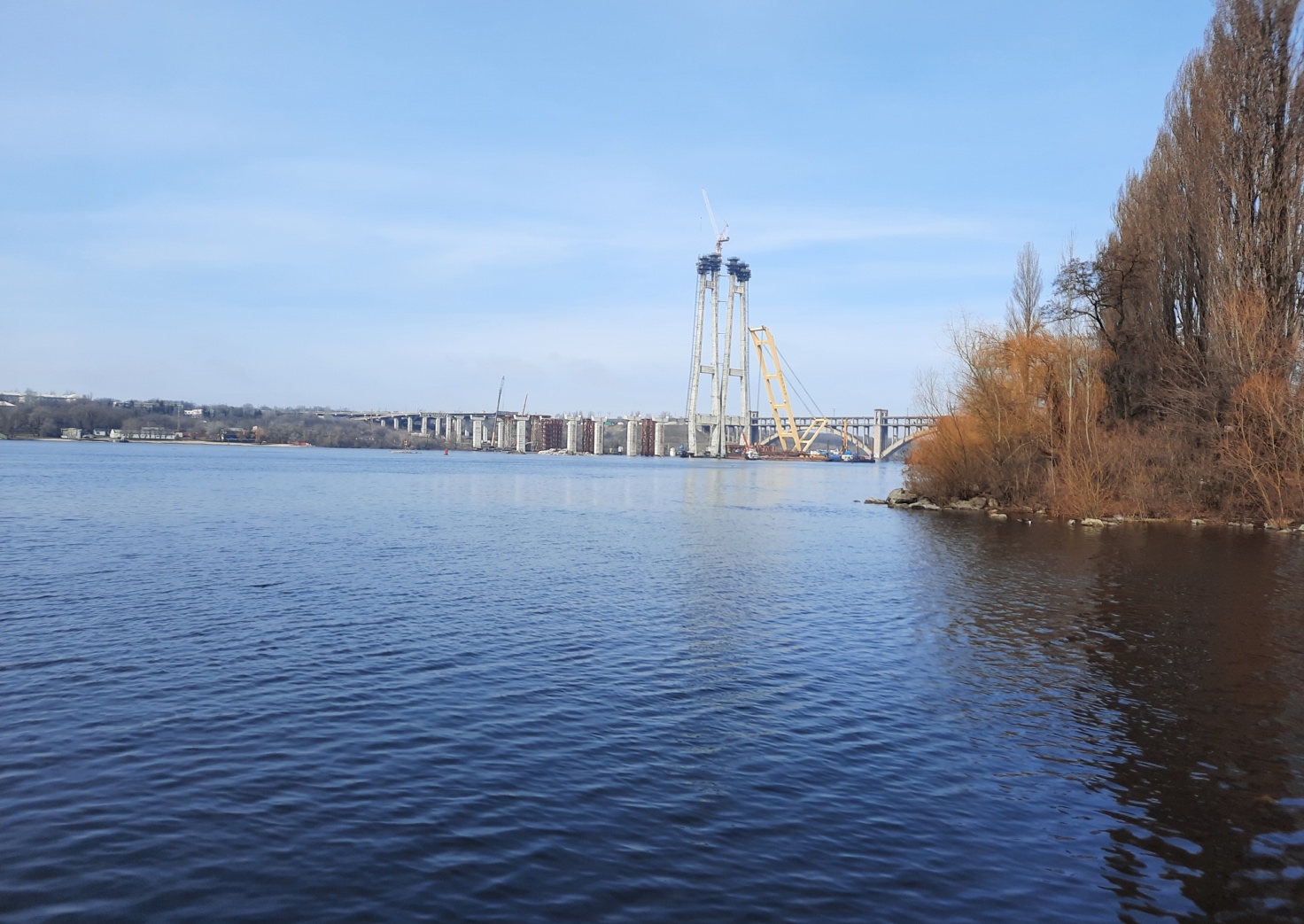 Каховське озеро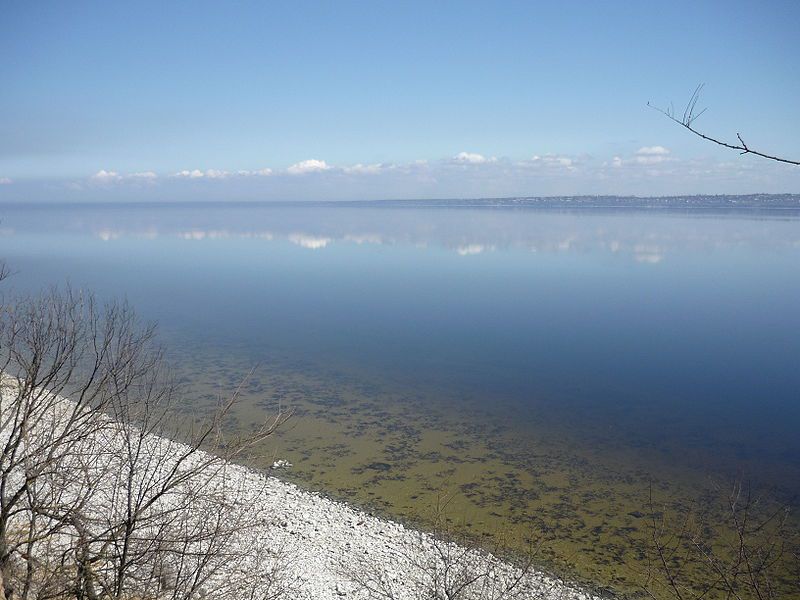 ДОДАТОК Б«Мотор Січ »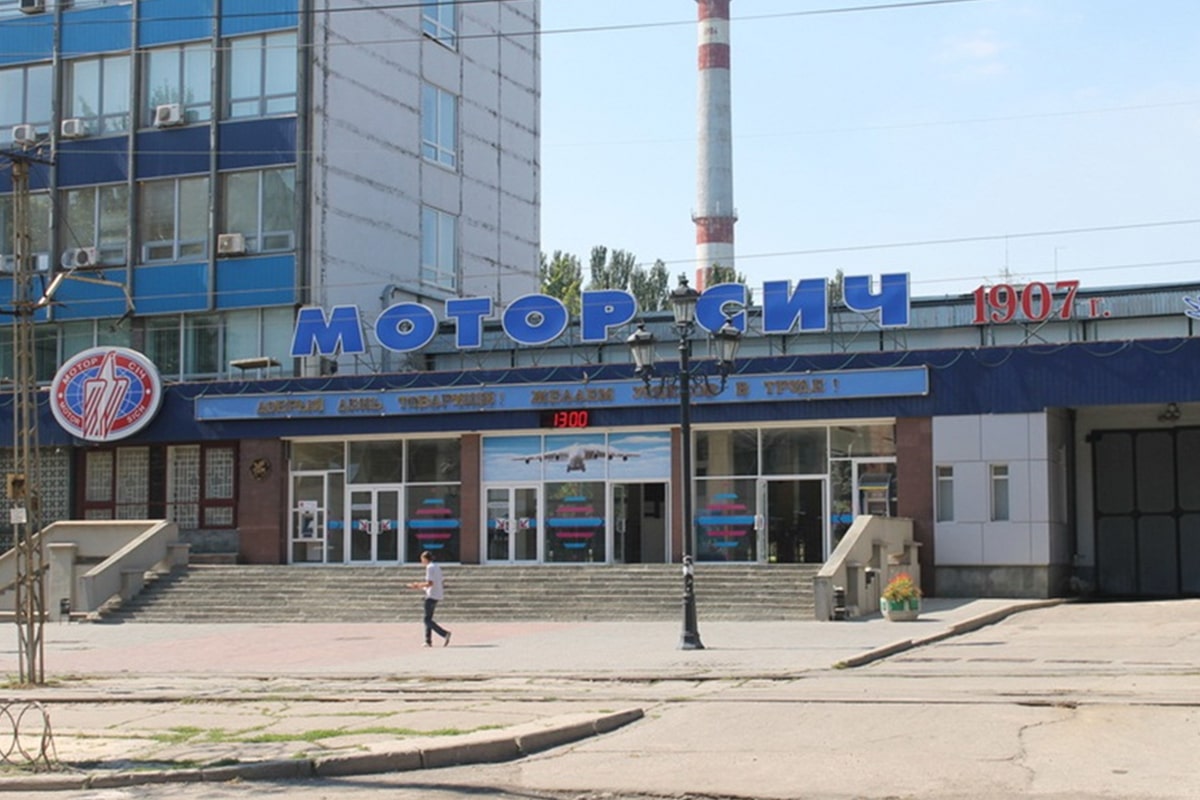 «Запоріжсталь»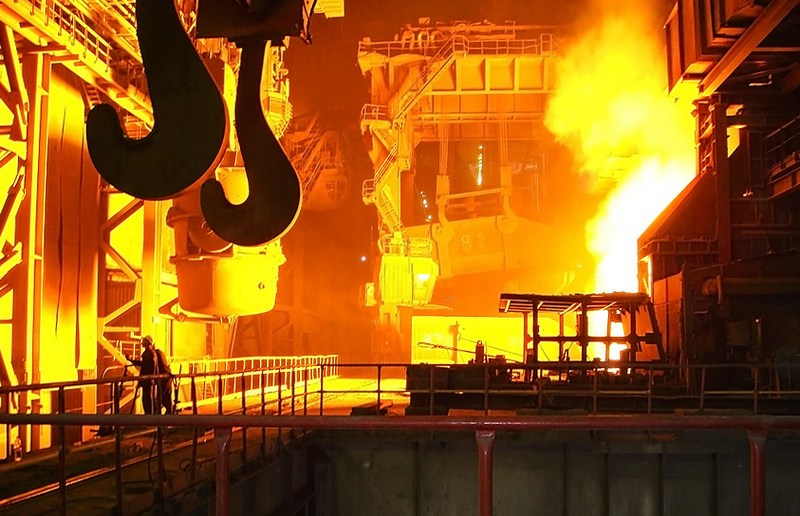 ДОДАТОК Вмузей сучасного мистецтва в Україні – «Текстильник»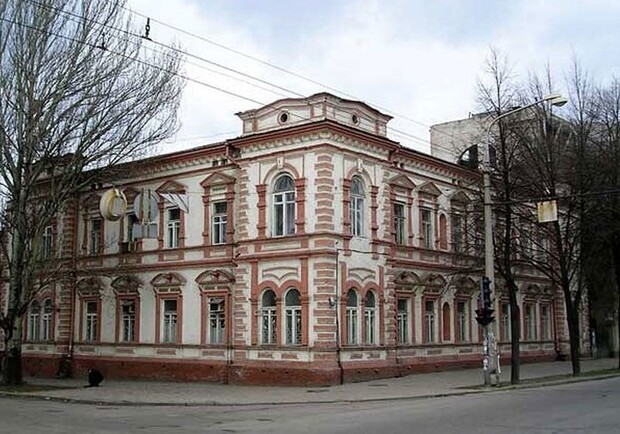 ДОДАТОК Г   Затверджено                                                               Ректор ЗНУ                                                           ____________ М.О. Фролов                                   «____»____________2019 р.                                                                                 Погоджено                                                                                  декан факультету                                                                                   фізичного виховання ЗНУ                                                                              ________________М.В. Маліков Положенняпро змагання Запорізького національного університету з техніки пішохідного туризму (ТПТ) серед студентів та співробітників ЗНУ факультету фізичного виховання присвячених Всесвітньому Дню туризмум. Запоріжжя 2019 р.Мета і завдання.      Змагання з туризму проводяться з метою:пропаганди пішохідного туризму як найбільш масового та доступного виду туризму і активного відпочинку;підвищення рівня майстерності з туризму;залучення студентів університету до постійних занять спортом на природі та спортивним туризмом; виявлення  найсильніших  команд та перспективних студентів в даному виді спорту.Час та місце проведення.          Змагання відбудуться  27.09.19 –  29.09.19р. на біостанції профілакторію ЗНУ      о. Хортиця. Початок змагань о 14.00 годині 28 вересня 2019 р.Керівництво змаганнями.         Загальне керівництво  здійснює факультет фізичного виховання, кафедра ТМФКіС. Безпосереднє керівництво та забезпечення безпеки змагань покладається на головну суддівську колегію (ГСК).Учасники змагань та умови розміщення         До участі у змаганнях допускаються збірні команди 1- 5 курсів факультету фізичного виховання ЗНУ. Склад  команди 5 чол.: 4юн.+1дів. (наявність 1 дівчини в складі команди ОБОВ’ЯЗКОВА!!!)  + представник команд від спеціальності - викладач (можливо один на кілька факультетів). Учасники змагань розміщуються корпусі біостанції профілакторію ЗНУ. Харчування централізовано на території біостанції профілакторію ЗНУ (28.09. –  вечеря; 29.09.. - сніданок). Учасникам змагань, ОБОВ’ЯЗКОВО!!!!! мати з собою власні: тарілку, чашку, ложку!!Положення про змагання.27.09.19 17.00 заїзд головної суддівської колегії(ГСК) на біостанцію профілакторій ЗНУ;17.30 встановлення наметового табору;19.00 підготовка дистанції з ТПТ;21.00 засідання ГСК.28.09.19   08.30 збір учасників змагань біля спортивного комплексу ЗНУ.09.00 від’їзд учасників змагань на біостанцію профілакторій ЗНУ (6 факультетів, графік додається).10.00 розселення.11.00 від’їзд учасників змагань на біостанцію профілакторій ЗНУ (наступні 6 факультетів, графік додається).12.00 заїзд та розміщення учасників змагань;13.00 від’їзд учасників змагань на біостанцію профілакторій ЗНУ (факультет фізичного виховання);15.00 урочисте відкриття змагань;15.30 проведення змагань на дистанціях:Розпалювання багаття.Установка намету (на 6 кілків).Топографія (складання карти)16.30 тренування на дистанції ТПТ;18.00 вечеря;19.00 засідання ГСК, жеребкування на ТПТ;20.00 загальне багаття, виконання туристських пісень;22.00 відбій.29.09.197.30 сніданок;8.00 початок змагань на дистанції з ТПТ;13.00 проведення конкурсної програми; 14.00 підведення підсумків змагань нагородження переможців, закриття зльоту;14.30 від'їзд з о. Хортиця до спортивного комплексу ЗНУ (згідно графіку).Змагання по ТПТ проводитимуться на таких дистанціях: Навісна переправа; Паралельна (перильна) переправа; Переправа по жердинам (самонаведення); Переправа “маятник”; Переправа по колоді;Транспортування потерпілого;Підбиття підсумків та нагородження переможців.        Переможці визначаються окремо по ТПТ, окремо в конкурсах. Загальні переможці  змагань визначаються по найменшій сумі занятих місць (ТПТ + конкурсна програма).  По ТПТ краща команда визначається та, що має менший час проходження дистанції. У конкурсній програмі переможці визначаються по найменшій сумі місць усіх конкурсів. У випадку рівності результатів у конкурсній програмі, перевага віддається тій команді, які посіла краще місце у конкурсі «Установка намету».У випадку рівності результатів по ТПТ, перевага віддається тій команді, яка стартувала раніше. При рівних результатах у загальному заліку, переможцем стає команда, яка має кращій результат у ТПТ. Команди, які посіли 1-3 місця нагороджуються почесними грамотами,  призами.Заявки на участь у змаганнях.Заявки на участь у змаганнях приймаються до 23.09.2019 р. до 16.00 на кафедру ТМФКіС ауд. 303 Парій С.Б., а також ауд. 302, с/к, викладачі Товстоп'ятко Ф.Ф., Пиптюк П.Ф. Технічні заявки приймаються в день змагань у головну суддівську колегію до 15.00 години.  ДОДАТОК ВАнкета туристу щодо використання туристичної анімації та її впливу на туристичну привабливістьОпитування щодо використання туристичної анімації та її впливу на туристичну привабливість може містити наступні запитання. Нижче наведений приклад опитування з відповідями на шкалі Лікерта від 1 до 5, де 1–  «Повністю не згоден», 3 – «Не впевнений/не визначився», 5 – «Повністю згоден». Респондентам пропонується вибрати одну з цифр, яка відображає їхню позицію.1. Чи були ви ознайомлені з туристичною анімацією, яка пропонується в нашому регіоні?1.  Повністю не був ознайомлений2.  Незначно був ознайомлений3.  Не впевнений/не визначився4.  Значно був ознайомлений5 . Повністю був ознайомлений2. Чи вважаєте ви, що наявність туристичної анімації збільшує привабливість нашого регіону для туристів?1.  Повністю не згоден2.  Незначно не згоден3 . Не впевнений/не визначився4.  Значно згоден5 . Повністю згоден3. Якою мірою ви вважаєте, що туристична анімація сприяє поліпшенню туристичного досвіду у нашому регіоні?1. Повністю не сприяє2.  Незначно не сприяє3 . Не впевнений/не визначився4 . Значно сприяє5. Повністю сприяє4. Чи вважаєте ви, що різноманітність туристичних анімаційних програм є важливим фактором для привабливості нашого регіону?1. Повністю не згоден2.  Незначно не згоден3.  Не впевнений/не визначився4.  Значно згоден5.  Повністю згоден5. Як би ви оцінили якість туристичної анімації, яка надається в нашому регіоні?1.  Дуже низька якість2.  Низька якість3 . Середня якість4 . Висока якість5 . Дуже висока якість5. Чи впливає наявність туристичної анімації на ваше рішення обрати наш регіон як місце для відпочинку/подорожі?1 . Повністю не впливає2.  Незначно не впливає3.  Не впевнений/не визначився4.  Значно впливає5.  Повністю впливає7. Чи рекомендували би ви наш регіон іншим туристам на основі вашого досвіду з туристичною анімацією?1.  Ні, не рекомендував би2.  Не рекомендував би3.  Не впевнений/не визначився4.  Рекомендував би5.  Повністю рекомендував би.РозділКонсультантПідпис, датаПідпис, датаЗавдання видавЗавдання прийнявРозділ 1Конох А.А.10.02.202310.02.2023Розділ 2Конох А.А.06.03.202306.03.2023Розділ 3Конох А.А.17.04.202317.04.2023№з/пНазва етапів кваліфікаційної роботиСтрок виконання етапів роботиПримітка1.Вступ. Вивчення проблеми, опрацювання джерел та публікацій.Лютий 2023 р.виконано2.Написання першого розділуЛютий 2023 р.виконано3.Написання другого розділуБерезень 2023 р.виконано4.Написання третього розділуКвітень 2023 р.виконано5.Написання висновків, комп’ютерний набір роботи Травень 2023 р.виконано6.Попередній захист кваліфікаційної роботи на кафедріТравень 2023 р.виконаноВиди туристичної анімаціїФорми анімаційних занять Туристично-оздоровча похід, зліт, туристичні змаганняСпортивно-оздоровчаспортивні змагання, фітнес, естафети, спартакіадиВидовищно-оздоровчасвято, конкурс, фестиваль, карнавал, ярмарок, дискотекаПізнавально-оздоровчаекскурсії, лекції, бесіди, вікторини, змагання знавців та ін. Навчання видам спорту, танцям, ремеслам та ін.КомплекснаКомбінована екскурсія, похід вихідного дня, участь у шоу-програмі та ін.